ПОСТАНОВЛЕНИЕ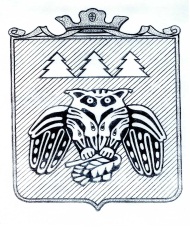 администрации  муниципального образования муниципального района «Сыктывдинский»«Сыктывдiн» муниципальнöйрайонсаюралысьлöн-районлöнадминистрациясаюрнуöдлысьлöнШ У Ö Мот 5ноября 2014 года                                                               №11/2169Об утвержденииплана по реализации муниципальной программы МО МР «Сыктывдинский» «Развитие муниципального управления» на период до 2020 года (2015-2017 годы)В целях реализации и выполнения показателей (индикаторов) муниципальной программы муниципального образования муниципального района "Сыктывдинский» "Развитие муниципального управления» на период до 2020 года, администрация муниципального образования муниципального района "Сыктывдинский" ПОСТАНОВЛЯЕТ:Утвердить План мероприятий по реализации муниципальной программы муниципального образования муниципального района "Сыктывдинский" «Развитие муниципального управления» на период до 2020 года(2015-2017 годы) согласно приложению.Назначить ответственным за проведением контроля по выполнению мероприятий муниципальной программы Носова В.Ю., руководителя аппарата администрации муниципального района "Сыктывдинский».Настоящее постановление вступает в силу со дня его официального опубликования.Руководитель администрациимуниципального района                  О.А.Лажанев                    Приложение к постановлению администрации МО МР «Сыктывдинский» от 5 ноября 2014 года № 11/2169План мероприятий по реализации муниципальной программы  муниципального образования муниципального района «Сыктывдинский» «Развитие муниципального управления» на период до 2020 года (2015-2017 годы)Наименование ВЦП,   основногомероприятия,контрольного события программыНаименование ВЦП,   основногомероприятия,контрольного события программыСтатусКонтрольн.события<*>Ответ.руко-водитель, ОМСУ(Ф.И.О., должность)Ответ.структурное под-разд.    ОМСУОтвет.структурное под-разд.    ОМСУОжидаемый  результатреализациимероприятияСрокначалареализацииСрок  окон-я    (датаКонт соб.)Объем ресурсного обеспечения, тыс. руб.Объем ресурсного обеспечения, тыс. руб.Объем ресурсного обеспечения, тыс. руб.Объем ресурсного обеспечения, тыс. руб.График реализации (квартал)График реализации (квартал)График реализации (квартал)График реализации (квартал)График реализации (квартал)График реализации (квартал)График реализации (квартал)График реализации (квартал)График реализации (квартал)График реализации (квартал)График реализации (квартал)График реализации (квартал)График реализации (квартал)Наименование ВЦП,   основногомероприятия,контрольного события программыНаименование ВЦП,   основногомероприятия,контрольного события программыСтатусКонтрольн.события<*>Ответ.руко-водитель, ОМСУ(Ф.И.О., должность)Ответ.структурное под-разд.    ОМСУОтвет.структурное под-разд.    ОМСУОжидаемый  результатреализациимероприятияСрокначалареализацииСрок  окон-я    (датаКонт соб.)Объем ресурсного обеспечения, тыс. руб.Объем ресурсного обеспечения, тыс. руб.Объем ресурсного обеспечения, тыс. руб.Объем ресурсного обеспечения, тыс. руб.2015год, квартал2015год, квартал2015год, квартал2015год, квартал2015год, квартал2016год, квартал2016год, квартал2016год, квартал2016год, квартал2017год, квартал2017год, квартал2017год, квартал2017год, кварталНаименование ВЦП,   основногомероприятия,контрольного события программыНаименование ВЦП,   основногомероприятия,контрольного события программыСтатусКонтрольн.события<*>Ответ.руко-водитель, ОМСУ(Ф.И.О., должность)Ответ.структурное под-разд.    ОМСУОтвет.структурное под-разд.    ОМСУОжидаемый  результатреализациимероприятияСрокначалареализацииСрок  окон-я    (датаКонт соб.)Источник финан-яв том числев том числев том числе2015год, квартал2015год, квартал2015год, квартал2015год, квартал2015год, квартал2016год, квартал2016год, квартал2016год, квартал2016год, квартал2017год, квартал2017год, квартал2017год, квартал2017год, кварталНаименование ВЦП,   основногомероприятия,контрольного события программыНаименование ВЦП,   основногомероприятия,контрольного события программыСтатусКонтрольн.события<*>Ответ.руко-водитель, ОМСУ(Ф.И.О., должность)Ответ.структурное под-разд.    ОМСУОтвет.структурное под-разд.    ОМСУОжидаемый  результатреализациимероприятияСрокначалареализацииСрок  окон-я    (датаКонт соб.)Источник финан-я20152016201712234123412341223455678910111213141415161718192021222324Подпрограмма  1. «Формирование и развитие кадрового состава органов МСУ муниципального образования муниципального района «Сыктывдинский»Подпрограмма  1. «Формирование и развитие кадрового состава органов МСУ муниципального образования муниципального района «Сыктывдинский»Подпрограмма  1. «Формирование и развитие кадрового состава органов МСУ муниципального образования муниципального района «Сыктывдинский»Подпрограмма  1. «Формирование и развитие кадрового состава органов МСУ муниципального образования муниципального района «Сыктывдинский»Подпрограмма  1. «Формирование и развитие кадрового состава органов МСУ муниципального образования муниципального района «Сыктывдинский»Подпрограмма  1. «Формирование и развитие кадрового состава органов МСУ муниципального образования муниципального района «Сыктывдинский»Подпрограмма  1. «Формирование и развитие кадрового состава органов МСУ муниципального образования муниципального района «Сыктывдинский»Подпрограмма  1. «Формирование и развитие кадрового состава органов МСУ муниципального образования муниципального района «Сыктывдинский»Подпрограмма  1. «Формирование и развитие кадрового состава органов МСУ муниципального образования муниципального района «Сыктывдинский»Подпрограмма  1. «Формирование и развитие кадрового состава органов МСУ муниципального образования муниципального района «Сыктывдинский»Подпрограмма  1. «Формирование и развитие кадрового состава органов МСУ муниципального образования муниципального района «Сыктывдинский»Подпрограмма  1. «Формирование и развитие кадрового состава органов МСУ муниципального образования муниципального района «Сыктывдинский»Подпрограмма  1. «Формирование и развитие кадрового состава органов МСУ муниципального образования муниципального района «Сыктывдинский»Подпрограмма  1. «Формирование и развитие кадрового состава органов МСУ муниципального образования муниципального района «Сыктывдинский»Подпрограмма  1. «Формирование и развитие кадрового состава органов МСУ муниципального образования муниципального района «Сыктывдинский»Подпрограмма  1. «Формирование и развитие кадрового состава органов МСУ муниципального образования муниципального района «Сыктывдинский»Подпрограмма  1. «Формирование и развитие кадрового состава органов МСУ муниципального образования муниципального района «Сыктывдинский»Подпрограмма  1. «Формирование и развитие кадрового состава органов МСУ муниципального образования муниципального района «Сыктывдинский»Подпрограмма  1. «Формирование и развитие кадрового состава органов МСУ муниципального образования муниципального района «Сыктывдинский»Подпрограмма  1. «Формирование и развитие кадрового состава органов МСУ муниципального образования муниципального района «Сыктывдинский»Подпрограмма  1. «Формирование и развитие кадрового состава органов МСУ муниципального образования муниципального района «Сыктывдинский»Подпрограмма  1. «Формирование и развитие кадрового состава органов МСУ муниципального образования муниципального района «Сыктывдинский»Подпрограмма  1. «Формирование и развитие кадрового состава органов МСУ муниципального образования муниципального района «Сыктывдинский»Подпрограмма  1. «Формирование и развитие кадрового состава органов МСУ муниципального образования муниципального района «Сыктывдинский»Подпрограмма  1. «Формирование и развитие кадрового состава органов МСУ муниципального образования муниципального района «Сыктывдинский»Подпрограмма  1. «Формирование и развитие кадрового состава органов МСУ муниципального образования муниципального района «Сыктывдинский»Подпрограмма  1. «Формирование и развитие кадрового состава органов МСУ муниципального образования муниципального района «Сыктывдинский»Задача 1. Совершенствование процедур подбора квалифицированных кадров для органов МСУЗадача 1. Совершенствование процедур подбора квалифицированных кадров для органов МСУЗадача 1. Совершенствование процедур подбора квалифицированных кадров для органов МСУЗадача 1. Совершенствование процедур подбора квалифицированных кадров для органов МСУЗадача 1. Совершенствование процедур подбора квалифицированных кадров для органов МСУЗадача 1. Совершенствование процедур подбора квалифицированных кадров для органов МСУЗадача 1. Совершенствование процедур подбора квалифицированных кадров для органов МСУЗадача 1. Совершенствование процедур подбора квалифицированных кадров для органов МСУЗадача 1. Совершенствование процедур подбора квалифицированных кадров для органов МСУЗадача 1. Совершенствование процедур подбора квалифицированных кадров для органов МСУЗадача 1. Совершенствование процедур подбора квалифицированных кадров для органов МСУЗадача 1. Совершенствование процедур подбора квалифицированных кадров для органов МСУЗадача 1. Совершенствование процедур подбора квалифицированных кадров для органов МСУЗадача 1. Совершенствование процедур подбора квалифицированных кадров для органов МСУЗадача 1. Совершенствование процедур подбора квалифицированных кадров для органов МСУЗадача 1. Совершенствование процедур подбора квалифицированных кадров для органов МСУЗадача 1. Совершенствование процедур подбора квалифицированных кадров для органов МСУЗадача 1. Совершенствование процедур подбора квалифицированных кадров для органов МСУЗадача 1. Совершенствование процедур подбора квалифицированных кадров для органов МСУЗадача 1. Совершенствование процедур подбора квалифицированных кадров для органов МСУЗадача 1. Совершенствование процедур подбора квалифицированных кадров для органов МСУЗадача 1. Совершенствование процедур подбора квалифицированных кадров для органов МСУЗадача 1. Совершенствование процедур подбора квалифицированных кадров для органов МСУЗадача 1. Совершенствование процедур подбора квалифицированных кадров для органов МСУЗадача 1. Совершенствование процедур подбора квалифицированных кадров для органов МСУЗадача 1. Совершенствование процедур подбора квалифицированных кадров для органов МСУЗадача 1. Совершенствование процедур подбора квалифицированных кадров для органов МСУ1.1.11.1.1Основное мероприятие 1.1.1. Организация внедрения конкурсных процедур при назначении на должностипервый заместитель руководителя администрации Отдел общего обеспеченияОтдел общего обеспеченияУвеличение доли специалистов, назначенных на должности по результатам конкурсных процедур01.01.201531.12.2017----------------1.1.2.1.1.2.Основное мероприятие 1.1.2. Организация применения различных форм и методов при оценке профессиональных знаний и навыков, личностных качеств граждан, поступающих на муниципальную службупервый заместитель руководителя администрацииОтдел общего обеспеченияОтдел общего обеспеченияУвеличение доли граждан, при оценке профессиональных знаний и навыков, личностных качеств которых применялись современные методы оценки01.01.201531.12.2017----------------1.1.3.1.1.3.Основное мероприятие 1.1.3. Организация  формирования и использования муниципального кадрового резервапервый заместитель руководителя администрацииОтдел общего обеспеченияОтдел общего обеспеченияУвеличение доли специалистов, назначенных на должности из муниципального кадрового резерва01.01.201531.12.2017----------------Задача 2. Внедрение современных технологий обучения специалистов органов МСУЗадача 2. Внедрение современных технологий обучения специалистов органов МСУЗадача 2. Внедрение современных технологий обучения специалистов органов МСУЗадача 2. Внедрение современных технологий обучения специалистов органов МСУЗадача 2. Внедрение современных технологий обучения специалистов органов МСУЗадача 2. Внедрение современных технологий обучения специалистов органов МСУЗадача 2. Внедрение современных технологий обучения специалистов органов МСУЗадача 2. Внедрение современных технологий обучения специалистов органов МСУЗадача 2. Внедрение современных технологий обучения специалистов органов МСУЗадача 2. Внедрение современных технологий обучения специалистов органов МСУЗадача 2. Внедрение современных технологий обучения специалистов органов МСУЗадача 2. Внедрение современных технологий обучения специалистов органов МСУЗадача 2. Внедрение современных технологий обучения специалистов органов МСУЗадача 2. Внедрение современных технологий обучения специалистов органов МСУЗадача 2. Внедрение современных технологий обучения специалистов органов МСУЗадача 2. Внедрение современных технологий обучения специалистов органов МСУЗадача 2. Внедрение современных технологий обучения специалистов органов МСУЗадача 2. Внедрение современных технологий обучения специалистов органов МСУЗадача 2. Внедрение современных технологий обучения специалистов органов МСУЗадача 2. Внедрение современных технологий обучения специалистов органов МСУЗадача 2. Внедрение современных технологий обучения специалистов органов МСУЗадача 2. Внедрение современных технологий обучения специалистов органов МСУЗадача 2. Внедрение современных технологий обучения специалистов органов МСУЗадача 2. Внедрение современных технологий обучения специалистов органов МСУЗадача 2. Внедрение современных технологий обучения специалистов органов МСУЗадача 2. Внедрение современных технологий обучения специалистов органов МСУЗадача 2. Внедрение современных технологий обучения специалистов органов МСУ1.2.1.1.2.1.Основное мероприятие 1.2.1. Организация обучения специалистов, в том числе с применением дистанционных и модульных технологийпервый заместитель руководителя администрацииОтдел общего обеспеченияОтдел общего обеспеченияУвеличение численности специалистов, прошедших программы профессиональной переподготовки и повышения квалификации.01.01.201531.12.2017Бюджет муниципального района130,0130,0150,0ХХХХХХХХХХХХХ1.2.2.1.2.2.Основное мероприятие 1.2.2. Внедрение практики индивидуального планирования профессионального развития специалистовпервый заместитель руководителя администрацииОтдел общего обеспеченияОтдел общего обеспеченияНаправление специалистов на обучение в зависимости от конкретных потребностей.01.01.201531.12.2017----------------1.2.3.1.2.3.Основное мероприятие 1.2.3. Внедрение института наставничества в органах МСУпервый заместитель руководителя администрацииОтдел общего обеспеченияОтдел общего обеспеченияСокращение временных и финансовых ресурсов при адаптации вновь принятых специалистов.01.01.201531.12.2017----------------1.2.4.1.2.4.Основное мероприятие 1.2.4. Организация проведения стажировок, семинаров, тренингов, «круглых столов» по развитию управленческих компетенций для специалистовпервый заместитель руководителя администрацииОтдел общего обеспеченияОтдел общего обеспеченияРасширение круга специалистов, участвующих в стажировках, семинарах, «круглых столах».01.01.201531.12.2017----------------Задача 3. Повышение эффективности оценки профессиональной служебной деятельности специалистов органов МСУЗадача 3. Повышение эффективности оценки профессиональной служебной деятельности специалистов органов МСУЗадача 3. Повышение эффективности оценки профессиональной служебной деятельности специалистов органов МСУЗадача 3. Повышение эффективности оценки профессиональной служебной деятельности специалистов органов МСУЗадача 3. Повышение эффективности оценки профессиональной служебной деятельности специалистов органов МСУЗадача 3. Повышение эффективности оценки профессиональной служебной деятельности специалистов органов МСУЗадача 3. Повышение эффективности оценки профессиональной служебной деятельности специалистов органов МСУЗадача 3. Повышение эффективности оценки профессиональной служебной деятельности специалистов органов МСУЗадача 3. Повышение эффективности оценки профессиональной служебной деятельности специалистов органов МСУЗадача 3. Повышение эффективности оценки профессиональной служебной деятельности специалистов органов МСУЗадача 3. Повышение эффективности оценки профессиональной служебной деятельности специалистов органов МСУЗадача 3. Повышение эффективности оценки профессиональной служебной деятельности специалистов органов МСУЗадача 3. Повышение эффективности оценки профессиональной служебной деятельности специалистов органов МСУЗадача 3. Повышение эффективности оценки профессиональной служебной деятельности специалистов органов МСУЗадача 3. Повышение эффективности оценки профессиональной служебной деятельности специалистов органов МСУЗадача 3. Повышение эффективности оценки профессиональной служебной деятельности специалистов органов МСУЗадача 3. Повышение эффективности оценки профессиональной служебной деятельности специалистов органов МСУЗадача 3. Повышение эффективности оценки профессиональной служебной деятельности специалистов органов МСУЗадача 3. Повышение эффективности оценки профессиональной служебной деятельности специалистов органов МСУЗадача 3. Повышение эффективности оценки профессиональной служебной деятельности специалистов органов МСУЗадача 3. Повышение эффективности оценки профессиональной служебной деятельности специалистов органов МСУЗадача 3. Повышение эффективности оценки профессиональной служебной деятельности специалистов органов МСУЗадача 3. Повышение эффективности оценки профессиональной служебной деятельности специалистов органов МСУЗадача 3. Повышение эффективности оценки профессиональной служебной деятельности специалистов органов МСУЗадача 3. Повышение эффективности оценки профессиональной служебной деятельности специалистов органов МСУЗадача 3. Повышение эффективности оценки профессиональной служебной деятельности специалистов органов МСУЗадача 3. Повышение эффективности оценки профессиональной служебной деятельности специалистов органов МСУ1.3.1.1.3.1.Основное мероприятие 1.3.1. Организация предоставления специалистами отчетов о профессиональной служебной деятельностипервый заместитель руководителя администрацииОтдел общего обеспеченияОтдел общего обеспеченияУвеличение численности специалистов, представляющих отчеты о профессиональной служебной деятельности.01.01.201531.12.2017----------------1.3.2.1.3.2.Основное мероприятие 1.3.2. Организация мониторинга достижения показателей эффективности и результативности профессиональной служебной деятельности специалистов, в том числе деятельности в целях реализации указов Президента Российской Федерации от 7 мая 2012 года № 596-606, осуществления контрольно-надзорной деятельностипервый заместитель руководителя администрацииОтдел общего обеспеченияОтдел общего обеспеченияВыработка предложений по повышению эффективности и результативности профессиональной служебной деятельности.01.01.201531.12.2017----------------1.3.3.1.3.3.Основное мероприятие 1.3.3. Организация аттестации специалистовпервый заместитель руководителя администрацииОтдел общего обеспеченияОтдел общего обеспеченияПолный охват аттестацией лиц, подлежащих аттестации.01.01.201531.12.2017----------------1.3.4.1.3.4.Основное мероприятие 1.3.4. Внедрение современных методов оценки персонала органов МСУпервый заместитель руководителя администрацииОтдел общего обеспеченияОтдел общего обеспеченияУвеличение доли специалистов администрации МО МР «Сыктывдинский», при оценке которых применялись современные методы.01.01.201531.12.2017----------------Задача 4. Совершенствование механизмов стимулирования специалистов органов МСУ к исполнению обязанностей на высоком профессиональном уровнеЗадача 4. Совершенствование механизмов стимулирования специалистов органов МСУ к исполнению обязанностей на высоком профессиональном уровнеЗадача 4. Совершенствование механизмов стимулирования специалистов органов МСУ к исполнению обязанностей на высоком профессиональном уровнеЗадача 4. Совершенствование механизмов стимулирования специалистов органов МСУ к исполнению обязанностей на высоком профессиональном уровнеЗадача 4. Совершенствование механизмов стимулирования специалистов органов МСУ к исполнению обязанностей на высоком профессиональном уровнеЗадача 4. Совершенствование механизмов стимулирования специалистов органов МСУ к исполнению обязанностей на высоком профессиональном уровнеЗадача 4. Совершенствование механизмов стимулирования специалистов органов МСУ к исполнению обязанностей на высоком профессиональном уровнеЗадача 4. Совершенствование механизмов стимулирования специалистов органов МСУ к исполнению обязанностей на высоком профессиональном уровнеЗадача 4. Совершенствование механизмов стимулирования специалистов органов МСУ к исполнению обязанностей на высоком профессиональном уровнеЗадача 4. Совершенствование механизмов стимулирования специалистов органов МСУ к исполнению обязанностей на высоком профессиональном уровнеЗадача 4. Совершенствование механизмов стимулирования специалистов органов МСУ к исполнению обязанностей на высоком профессиональном уровнеЗадача 4. Совершенствование механизмов стимулирования специалистов органов МСУ к исполнению обязанностей на высоком профессиональном уровнеЗадача 4. Совершенствование механизмов стимулирования специалистов органов МСУ к исполнению обязанностей на высоком профессиональном уровнеЗадача 4. Совершенствование механизмов стимулирования специалистов органов МСУ к исполнению обязанностей на высоком профессиональном уровнеЗадача 4. Совершенствование механизмов стимулирования специалистов органов МСУ к исполнению обязанностей на высоком профессиональном уровнеЗадача 4. Совершенствование механизмов стимулирования специалистов органов МСУ к исполнению обязанностей на высоком профессиональном уровнеЗадача 4. Совершенствование механизмов стимулирования специалистов органов МСУ к исполнению обязанностей на высоком профессиональном уровнеЗадача 4. Совершенствование механизмов стимулирования специалистов органов МСУ к исполнению обязанностей на высоком профессиональном уровнеЗадача 4. Совершенствование механизмов стимулирования специалистов органов МСУ к исполнению обязанностей на высоком профессиональном уровнеЗадача 4. Совершенствование механизмов стимулирования специалистов органов МСУ к исполнению обязанностей на высоком профессиональном уровнеЗадача 4. Совершенствование механизмов стимулирования специалистов органов МСУ к исполнению обязанностей на высоком профессиональном уровнеЗадача 4. Совершенствование механизмов стимулирования специалистов органов МСУ к исполнению обязанностей на высоком профессиональном уровнеЗадача 4. Совершенствование механизмов стимулирования специалистов органов МСУ к исполнению обязанностей на высоком профессиональном уровнеЗадача 4. Совершенствование механизмов стимулирования специалистов органов МСУ к исполнению обязанностей на высоком профессиональном уровнеЗадача 4. Совершенствование механизмов стимулирования специалистов органов МСУ к исполнению обязанностей на высоком профессиональном уровнеЗадача 4. Совершенствование механизмов стимулирования специалистов органов МСУ к исполнению обязанностей на высоком профессиональном уровнеЗадача 4. Совершенствование механизмов стимулирования специалистов органов МСУ к исполнению обязанностей на высоком профессиональном уровне1.4.1.1.4.1.Основное мероприятие 1.4.1. Формирование системы материальной и моральной мотивации, связанной с оценкой профессиональной деятельности специалистовпервый заместитель руководителя администрацииОтдел общего обеспеченияОтдел общего обеспеченияРасширение круга специалистов администрации МО МР «Сыктывдинский», материальная и моральная мотивация которых связана с оценкой их профессиональной деятельности.01.01.201531.12.2017----------------1.4.2.1.4.2.Основное мероприятие 1.4.2. Формирование системы дополнительных гарантий для  специалистовпервый заместитель руководителя администрацииОтдел общего обеспеченияОтдел общего обеспеченияУвеличение численности специалистов администрации МО МР «Сыктывдинский», обеспеченных дополнительными гарантиями.01.01.201531.12.2017----------------Задача 5. Совершенствование организации деятельности кадровых службЗадача 5. Совершенствование организации деятельности кадровых службЗадача 5. Совершенствование организации деятельности кадровых службЗадача 5. Совершенствование организации деятельности кадровых службЗадача 5. Совершенствование организации деятельности кадровых службЗадача 5. Совершенствование организации деятельности кадровых службЗадача 5. Совершенствование организации деятельности кадровых службЗадача 5. Совершенствование организации деятельности кадровых службЗадача 5. Совершенствование организации деятельности кадровых службЗадача 5. Совершенствование организации деятельности кадровых службЗадача 5. Совершенствование организации деятельности кадровых службЗадача 5. Совершенствование организации деятельности кадровых службЗадача 5. Совершенствование организации деятельности кадровых службЗадача 5. Совершенствование организации деятельности кадровых службЗадача 5. Совершенствование организации деятельности кадровых службЗадача 5. Совершенствование организации деятельности кадровых службЗадача 5. Совершенствование организации деятельности кадровых службЗадача 5. Совершенствование организации деятельности кадровых службЗадача 5. Совершенствование организации деятельности кадровых службЗадача 5. Совершенствование организации деятельности кадровых службЗадача 5. Совершенствование организации деятельности кадровых службЗадача 5. Совершенствование организации деятельности кадровых службЗадача 5. Совершенствование организации деятельности кадровых службЗадача 5. Совершенствование организации деятельности кадровых службЗадача 5. Совершенствование организации деятельности кадровых службЗадача 5. Совершенствование организации деятельности кадровых службЗадача 5. Совершенствование организации деятельности кадровых служб1.5.1.1.5.1.Основное мероприятие 1.6.1. Организация внедрения современных форм ведения кадрового делопроизводствапервый заместитель руководителя администрацииОтдел общего обеспечения Отдел общего обеспечения Сокращение времени на поиск и обработку необходимой информации.01.01.201531.12.2017----------------Подпрограмма 2. «Управление муниципальными финансами и муниципальным долгом»Подпрограмма 2. «Управление муниципальными финансами и муниципальным долгом»Подпрограмма 2. «Управление муниципальными финансами и муниципальным долгом»Подпрограмма 2. «Управление муниципальными финансами и муниципальным долгом»Подпрограмма 2. «Управление муниципальными финансами и муниципальным долгом»Подпрограмма 2. «Управление муниципальными финансами и муниципальным долгом»Подпрограмма 2. «Управление муниципальными финансами и муниципальным долгом»Подпрограмма 2. «Управление муниципальными финансами и муниципальным долгом»Подпрограмма 2. «Управление муниципальными финансами и муниципальным долгом»Подпрограмма 2. «Управление муниципальными финансами и муниципальным долгом»Подпрограмма 2. «Управление муниципальными финансами и муниципальным долгом»Подпрограмма 2. «Управление муниципальными финансами и муниципальным долгом»Подпрограмма 2. «Управление муниципальными финансами и муниципальным долгом»Подпрограмма 2. «Управление муниципальными финансами и муниципальным долгом»Подпрограмма 2. «Управление муниципальными финансами и муниципальным долгом»Подпрограмма 2. «Управление муниципальными финансами и муниципальным долгом»Подпрограмма 2. «Управление муниципальными финансами и муниципальным долгом»Подпрограмма 2. «Управление муниципальными финансами и муниципальным долгом»Подпрограмма 2. «Управление муниципальными финансами и муниципальным долгом»Подпрограмма 2. «Управление муниципальными финансами и муниципальным долгом»Подпрограмма 2. «Управление муниципальными финансами и муниципальным долгом»Подпрограмма 2. «Управление муниципальными финансами и муниципальным долгом»Подпрограмма 2. «Управление муниципальными финансами и муниципальным долгом»Подпрограмма 2. «Управление муниципальными финансами и муниципальным долгом»Подпрограмма 2. «Управление муниципальными финансами и муниципальным долгом»Подпрограмма 2. «Управление муниципальными финансами и муниципальным долгом»Подпрограмма 2. «Управление муниципальными финансами и муниципальным долгом»Задача 1. Обеспечение сбалансированности бюджета МО МР "Сыктывдинский" и повышение эффективности организации бюджетного процессаЗадача 1. Обеспечение сбалансированности бюджета МО МР "Сыктывдинский" и повышение эффективности организации бюджетного процессаЗадача 1. Обеспечение сбалансированности бюджета МО МР "Сыктывдинский" и повышение эффективности организации бюджетного процессаЗадача 1. Обеспечение сбалансированности бюджета МО МР "Сыктывдинский" и повышение эффективности организации бюджетного процессаЗадача 1. Обеспечение сбалансированности бюджета МО МР "Сыктывдинский" и повышение эффективности организации бюджетного процессаЗадача 1. Обеспечение сбалансированности бюджета МО МР "Сыктывдинский" и повышение эффективности организации бюджетного процессаЗадача 1. Обеспечение сбалансированности бюджета МО МР "Сыктывдинский" и повышение эффективности организации бюджетного процессаЗадача 1. Обеспечение сбалансированности бюджета МО МР "Сыктывдинский" и повышение эффективности организации бюджетного процессаЗадача 1. Обеспечение сбалансированности бюджета МО МР "Сыктывдинский" и повышение эффективности организации бюджетного процессаЗадача 1. Обеспечение сбалансированности бюджета МО МР "Сыктывдинский" и повышение эффективности организации бюджетного процессаЗадача 1. Обеспечение сбалансированности бюджета МО МР "Сыктывдинский" и повышение эффективности организации бюджетного процессаЗадача 1. Обеспечение сбалансированности бюджета МО МР "Сыктывдинский" и повышение эффективности организации бюджетного процессаЗадача 1. Обеспечение сбалансированности бюджета МО МР "Сыктывдинский" и повышение эффективности организации бюджетного процессаЗадача 1. Обеспечение сбалансированности бюджета МО МР "Сыктывдинский" и повышение эффективности организации бюджетного процессаЗадача 1. Обеспечение сбалансированности бюджета МО МР "Сыктывдинский" и повышение эффективности организации бюджетного процессаЗадача 1. Обеспечение сбалансированности бюджета МО МР "Сыктывдинский" и повышение эффективности организации бюджетного процессаЗадача 1. Обеспечение сбалансированности бюджета МО МР "Сыктывдинский" и повышение эффективности организации бюджетного процессаЗадача 1. Обеспечение сбалансированности бюджета МО МР "Сыктывдинский" и повышение эффективности организации бюджетного процессаЗадача 1. Обеспечение сбалансированности бюджета МО МР "Сыктывдинский" и повышение эффективности организации бюджетного процессаЗадача 1. Обеспечение сбалансированности бюджета МО МР "Сыктывдинский" и повышение эффективности организации бюджетного процессаЗадача 1. Обеспечение сбалансированности бюджета МО МР "Сыктывдинский" и повышение эффективности организации бюджетного процессаЗадача 1. Обеспечение сбалансированности бюджета МО МР "Сыктывдинский" и повышение эффективности организации бюджетного процессаЗадача 1. Обеспечение сбалансированности бюджета МО МР "Сыктывдинский" и повышение эффективности организации бюджетного процессаЗадача 1. Обеспечение сбалансированности бюджета МО МР "Сыктывдинский" и повышение эффективности организации бюджетного процессаЗадача 1. Обеспечение сбалансированности бюджета МО МР "Сыктывдинский" и повышение эффективности организации бюджетного процессаЗадача 1. Обеспечение сбалансированности бюджета МО МР "Сыктывдинский" и повышение эффективности организации бюджетного процессаЗадача 1. Обеспечение сбалансированности бюджета МО МР "Сыктывдинский" и повышение эффективности организации бюджетного процесса2.1.1.2.1.1.Основное мероприятие 2.1.1. Организация долгосрочного и текущего бюджетного планирования в МО МР "Сыктывдинский"Баранов К.М., заместитель руководителя администрации – начальник управления финансовУправлениефинансов администрации МО МР "Сыктывдинский"Осуществление бюджетного планирования в соответствии с утвержденными методиками и порядками.Осуществление бюджетного планирования в соответствии с утвержденными методиками и порядками.01.01.201531.12.2017----------------2.1.2.2.1.2.Основное мероприятие 2.1.2. Организация и обеспечение исполнения бюджета МО МР "Сыктывдинский", ведение бюджетного учета, формирование бюджетной отчетностиБаранов К.М., заместитель руководителя администрации – начальник управления финансовУправлениефинансов администрации МО МР "Сыктывдинский".Осуществление организации и обеспечение исполнения бюджета в рамках бюджетного законодательства, обеспечение формирования качественной и своевременной сдачи бюджетной отчетности.Осуществление организации и обеспечение исполнения бюджета в рамках бюджетного законодательства, обеспечение формирования качественной и своевременной сдачи бюджетной отчетности.01.01.201531.12.2017----------------2.1.3.2.1.3.Основное мероприятие 2.1.3. Информационно-техническое сопровождение и обеспечение текущих процессов составления и исполнения бюджета МО МР Сыктывдинский», ведения бухгалтерского учета и формирования отчетностиТренева Е.Н., первый заместитель руководителя администрации Администрация МО МР "Сыктывдинский"Информационно-техническое сопровождение обеспечит бесперебойный процесс составления и исполнения бюджета МО МР "Сыктывдинский", ведения бухгалтерского учета и формирования отчетности, что позволит качественно и в срок принимать управленческие решения, в том числе в вопросах финансового обеспечения.Информационно-техническое сопровождение обеспечит бесперебойный процесс составления и исполнения бюджета МО МР "Сыктывдинский", ведения бухгалтерского учета и формирования отчетности, что позволит качественно и в срок принимать управленческие решения, в том числе в вопросах финансового обеспечения.01.01.201531.12.2017----------------2.1.4.2.1.4.Основное мероприятие 2.1.4. Повышение доступности финансовой информацииБаранов К.М., заместитель руководителя администрации – начальник управления финансовУправлениефинансов администрации МО МР "Сыктывдинский"Обеспечение доступности, прозрачности финансовой информации, в том числе размещение в сети интернет и средствах массовой информации муниципальных правовых актов в сфере финансовой политики, муниципальных программ МО МР "Сыктывдинский" в целях осуществления общественного обсуждения, предоставление информации о бюджете в доступной для граждан форме.Обеспечение доступности, прозрачности финансовой информации, в том числе размещение в сети интернет и средствах массовой информации муниципальных правовых актов в сфере финансовой политики, муниципальных программ МО МР "Сыктывдинский" в целях осуществления общественного обсуждения, предоставление информации о бюджете в доступной для граждан форме.01.01.201531.12.2017----------------2.1.5.2.1.5.Основное мероприятие 2.1.5. Обслуживание муниципального долгаБаранов К.М., заместитель руководителя администрации – начальник управления финансовУправлениефинансов администрации МО МР "Сыктывдинский"Своевременное и полное погашение кредитных обязательств, отсутствие просрочек при погашении муниципального долга, соблюдение бюджетного законодательстваСвоевременное и полное погашение кредитных обязательств, отсутствие просрочек при погашении муниципального долга, соблюдение бюджетного законодательства01.01.201531.12.2017Бюджет муниципального района116, 4124,7133,4ХХХХХХХХХХХХХЗадача 2. Обеспечение реализации подпрограммыЗадача 2. Обеспечение реализации подпрограммыЗадача 2. Обеспечение реализации подпрограммыЗадача 2. Обеспечение реализации подпрограммыЗадача 2. Обеспечение реализации подпрограммыЗадача 2. Обеспечение реализации подпрограммыЗадача 2. Обеспечение реализации подпрограммыЗадача 2. Обеспечение реализации подпрограммыЗадача 2. Обеспечение реализации подпрограммыЗадача 2. Обеспечение реализации подпрограммыЗадача 2. Обеспечение реализации подпрограммыЗадача 2. Обеспечение реализации подпрограммыЗадача 2. Обеспечение реализации подпрограммыЗадача 2. Обеспечение реализации подпрограммыЗадача 2. Обеспечение реализации подпрограммыЗадача 2. Обеспечение реализации подпрограммыЗадача 2. Обеспечение реализации подпрограммыЗадача 2. Обеспечение реализации подпрограммыЗадача 2. Обеспечение реализации подпрограммыЗадача 2. Обеспечение реализации подпрограммыЗадача 2. Обеспечение реализации подпрограммыЗадача 2. Обеспечение реализации подпрограммыЗадача 2. Обеспечение реализации подпрограммыЗадача 2. Обеспечение реализации подпрограммыЗадача 2. Обеспечение реализации подпрограммыЗадача 2. Обеспечение реализации подпрограммыЗадача 2. Обеспечение реализации подпрограммы2.2.1.2.2.1.Основное мероприятие 2.2.1. Обеспечение функций муниципальных органовБаранов К.М., заместитель руководителя администрации – начальник управления финансовУправлениефинансов администрации МО МР "Сыктывдинский"Обеспечение качественного и своевременного исполнения мероприятий и показателей как самой муниципальной программы, так и подпрограммы "Управление муниципальными финансами и муниципальным долгом".Обеспечение качественного и своевременного исполнения мероприятий и показателей как самой муниципальной программы, так и подпрограммы "Управление муниципальными финансами и муниципальным долгом".01.01.201531.12.2017Бюджет муниципального района8507,58507,57505,7ХХХХХХХХХХХХХПодпрограмма 3.  «Управление муниципальным имуществом»Подпрограмма 3.  «Управление муниципальным имуществом»Подпрограмма 3.  «Управление муниципальным имуществом»Подпрограмма 3.  «Управление муниципальным имуществом»Подпрограмма 3.  «Управление муниципальным имуществом»Подпрограмма 3.  «Управление муниципальным имуществом»Подпрограмма 3.  «Управление муниципальным имуществом»Подпрограмма 3.  «Управление муниципальным имуществом»Подпрограмма 3.  «Управление муниципальным имуществом»Подпрограмма 3.  «Управление муниципальным имуществом»Подпрограмма 3.  «Управление муниципальным имуществом»Подпрограмма 3.  «Управление муниципальным имуществом»Подпрограмма 3.  «Управление муниципальным имуществом»Подпрограмма 3.  «Управление муниципальным имуществом»Подпрограмма 3.  «Управление муниципальным имуществом»Подпрограмма 3.  «Управление муниципальным имуществом»Подпрограмма 3.  «Управление муниципальным имуществом»Подпрограмма 3.  «Управление муниципальным имуществом»Подпрограмма 3.  «Управление муниципальным имуществом»Подпрограмма 3.  «Управление муниципальным имуществом»Подпрограмма 3.  «Управление муниципальным имуществом»Подпрограмма 3.  «Управление муниципальным имуществом»Подпрограмма 3.  «Управление муниципальным имуществом»Подпрограмма 3.  «Управление муниципальным имуществом»Подпрограмма 3.  «Управление муниципальным имуществом»Подпрограмма 3.  «Управление муниципальным имуществом»Подпрограмма 3.  «Управление муниципальным имуществом»Задача 1. Обеспечение государственной регистрации права собственности муниципального района «Сыктывдинский»Задача 1. Обеспечение государственной регистрации права собственности муниципального района «Сыктывдинский»Задача 1. Обеспечение государственной регистрации права собственности муниципального района «Сыктывдинский»Задача 1. Обеспечение государственной регистрации права собственности муниципального района «Сыктывдинский»Задача 1. Обеспечение государственной регистрации права собственности муниципального района «Сыктывдинский»Задача 1. Обеспечение государственной регистрации права собственности муниципального района «Сыктывдинский»Задача 1. Обеспечение государственной регистрации права собственности муниципального района «Сыктывдинский»Задача 1. Обеспечение государственной регистрации права собственности муниципального района «Сыктывдинский»Задача 1. Обеспечение государственной регистрации права собственности муниципального района «Сыктывдинский»Задача 1. Обеспечение государственной регистрации права собственности муниципального района «Сыктывдинский»Задача 1. Обеспечение государственной регистрации права собственности муниципального района «Сыктывдинский»Задача 1. Обеспечение государственной регистрации права собственности муниципального района «Сыктывдинский»Задача 1. Обеспечение государственной регистрации права собственности муниципального района «Сыктывдинский»Задача 1. Обеспечение государственной регистрации права собственности муниципального района «Сыктывдинский»Задача 1. Обеспечение государственной регистрации права собственности муниципального района «Сыктывдинский»Задача 1. Обеспечение государственной регистрации права собственности муниципального района «Сыктывдинский»Задача 1. Обеспечение государственной регистрации права собственности муниципального района «Сыктывдинский»Задача 1. Обеспечение государственной регистрации права собственности муниципального района «Сыктывдинский»Задача 1. Обеспечение государственной регистрации права собственности муниципального района «Сыктывдинский»Задача 1. Обеспечение государственной регистрации права собственности муниципального района «Сыктывдинский»Задача 1. Обеспечение государственной регистрации права собственности муниципального района «Сыктывдинский»Задача 1. Обеспечение государственной регистрации права собственности муниципального района «Сыктывдинский»Задача 1. Обеспечение государственной регистрации права собственности муниципального района «Сыктывдинский»Задача 1. Обеспечение государственной регистрации права собственности муниципального района «Сыктывдинский»Задача 1. Обеспечение государственной регистрации права собственности муниципального района «Сыктывдинский»Задача 1. Обеспечение государственной регистрации права собственности муниципального района «Сыктывдинский»Задача 1. Обеспечение государственной регистрации права собственности муниципального района «Сыктывдинский»3.1.1.3.1.1.Основное мероприятие 3.1.1. Организация технической инвентаризации и паспортизации объектов недвижимого имущества, находящихся в муниципальной собственности муниципального района «Сыктывдинский»Долингер Н.В., заместитель руководителя администрацииОтдел землепользования и управления имуществомОтдел землепользования и управления имуществомОбеспечение проведения технической инвентаризации и паспортизации объектов недвижимости, внесенных в реестр муниципального имущества муниципального района «Сыктывдинский».01.01.201531.12.2017Бюджет муниципального района400,0400,0400,0---++--++--++3.1.2.3.1.2.Основное мероприятие 3.1.2. Организация проведения кадастровых работ для обеспечения кадастровыми паспортами земельных участков, относящихся к муниципальной собственности муниципального района «Сыктывдинский»Долингер Н.В., заместитель руководителя администрацииОтдел землепользования и управления имуществомОтдел землепользования и управления имуществомОбеспечение получения кадастровых паспортов на земельные участки, находящиеся в муниципальной собственности муниципального района «Сыктывдинский».01.01.201531.12.2017Бюджет муниципального района500,00500,00500,00---++--++--++Задача 2. Оптимизация структуры муниципального имущества муниципального района «Сыктывдинский»Задача 2. Оптимизация структуры муниципального имущества муниципального района «Сыктывдинский»Задача 2. Оптимизация структуры муниципального имущества муниципального района «Сыктывдинский»Задача 2. Оптимизация структуры муниципального имущества муниципального района «Сыктывдинский»Задача 2. Оптимизация структуры муниципального имущества муниципального района «Сыктывдинский»Задача 2. Оптимизация структуры муниципального имущества муниципального района «Сыктывдинский»Задача 2. Оптимизация структуры муниципального имущества муниципального района «Сыктывдинский»Задача 2. Оптимизация структуры муниципального имущества муниципального района «Сыктывдинский»Задача 2. Оптимизация структуры муниципального имущества муниципального района «Сыктывдинский»Задача 2. Оптимизация структуры муниципального имущества муниципального района «Сыктывдинский»Задача 2. Оптимизация структуры муниципального имущества муниципального района «Сыктывдинский»Задача 2. Оптимизация структуры муниципального имущества муниципального района «Сыктывдинский»Задача 2. Оптимизация структуры муниципального имущества муниципального района «Сыктывдинский»Задача 2. Оптимизация структуры муниципального имущества муниципального района «Сыктывдинский»Задача 2. Оптимизация структуры муниципального имущества муниципального района «Сыктывдинский»Задача 2. Оптимизация структуры муниципального имущества муниципального района «Сыктывдинский»Задача 2. Оптимизация структуры муниципального имущества муниципального района «Сыктывдинский»Задача 2. Оптимизация структуры муниципального имущества муниципального района «Сыктывдинский»Задача 2. Оптимизация структуры муниципального имущества муниципального района «Сыктывдинский»Задача 2. Оптимизация структуры муниципального имущества муниципального района «Сыктывдинский»Задача 2. Оптимизация структуры муниципального имущества муниципального района «Сыктывдинский»Задача 2. Оптимизация структуры муниципального имущества муниципального района «Сыктывдинский»Задача 2. Оптимизация структуры муниципального имущества муниципального района «Сыктывдинский»Задача 2. Оптимизация структуры муниципального имущества муниципального района «Сыктывдинский»Задача 2. Оптимизация структуры муниципального имущества муниципального района «Сыктывдинский»Задача 2. Оптимизация структуры муниципального имущества муниципального района «Сыктывдинский»Задача 2. Оптимизация структуры муниципального имущества муниципального района «Сыктывдинский»3.2.1.3.2.1.Основное мероприятие 3.2.1. Проведение приватизации муниципального имущества муниципального района «Сыктывдинский»Долингер Н.В., заместитель руководителя администрацииОтдел землепользования и управления имуществомОтдел землепользования и управления имуществомСокращение затрат на содержание объектов государственного имущества, не используемого по назначению. Оптимизация структуры муниципальной собственности за счет реализации имущества, не соответствующего критериям эффективности и не предназначенного для исполнения полномочий муниципального района «Сыктывдинский».01.01.201531.12.2017Бюджет муниципального района50,050,050,0---++--++--++Задача 3. Вовлечение муниципального имущества муниципального района «Сыктывдинский» в экономический оборотЗадача 3. Вовлечение муниципального имущества муниципального района «Сыктывдинский» в экономический оборотЗадача 3. Вовлечение муниципального имущества муниципального района «Сыктывдинский» в экономический оборотЗадача 3. Вовлечение муниципального имущества муниципального района «Сыктывдинский» в экономический оборотЗадача 3. Вовлечение муниципального имущества муниципального района «Сыктывдинский» в экономический оборотЗадача 3. Вовлечение муниципального имущества муниципального района «Сыктывдинский» в экономический оборотЗадача 3. Вовлечение муниципального имущества муниципального района «Сыктывдинский» в экономический оборотЗадача 3. Вовлечение муниципального имущества муниципального района «Сыктывдинский» в экономический оборотЗадача 3. Вовлечение муниципального имущества муниципального района «Сыктывдинский» в экономический оборотЗадача 3. Вовлечение муниципального имущества муниципального района «Сыктывдинский» в экономический оборотЗадача 3. Вовлечение муниципального имущества муниципального района «Сыктывдинский» в экономический оборотЗадача 3. Вовлечение муниципального имущества муниципального района «Сыктывдинский» в экономический оборотЗадача 3. Вовлечение муниципального имущества муниципального района «Сыктывдинский» в экономический оборотЗадача 3. Вовлечение муниципального имущества муниципального района «Сыктывдинский» в экономический оборотЗадача 3. Вовлечение муниципального имущества муниципального района «Сыктывдинский» в экономический оборотЗадача 3. Вовлечение муниципального имущества муниципального района «Сыктывдинский» в экономический оборотЗадача 3. Вовлечение муниципального имущества муниципального района «Сыктывдинский» в экономический оборотЗадача 3. Вовлечение муниципального имущества муниципального района «Сыктывдинский» в экономический оборотЗадача 3. Вовлечение муниципального имущества муниципального района «Сыктывдинский» в экономический оборотЗадача 3. Вовлечение муниципального имущества муниципального района «Сыктывдинский» в экономический оборотЗадача 3. Вовлечение муниципального имущества муниципального района «Сыктывдинский» в экономический оборотЗадача 3. Вовлечение муниципального имущества муниципального района «Сыктывдинский» в экономический оборотЗадача 3. Вовлечение муниципального имущества муниципального района «Сыктывдинский» в экономический оборотЗадача 3. Вовлечение муниципального имущества муниципального района «Сыктывдинский» в экономический оборотЗадача 3. Вовлечение муниципального имущества муниципального района «Сыктывдинский» в экономический оборотЗадача 3. Вовлечение муниципального имущества муниципального района «Сыктывдинский» в экономический оборотЗадача 3. Вовлечение муниципального имущества муниципального района «Сыктывдинский» в экономический оборот3.3.1.3.3.1.Основное мероприятие 3.3.1. Передача муниципального имущества в аренду, безвозмездное пользование, доверительное управление, залог, закрепление в оперативное управление, хозяйственное ведениеДолингер Н.В., заместитель руководителя администрацииОтдел землепользования и управления имуществомОтдел землепользования и управления имуществомМаксимальное вовлечение муниципального имущества муниципального района «Сыктывдинский» в экономический оборот.01.01.201531.12.2017Бюджет муниципального района25,025,025,0---ХХ--ХХ--ХХ3.3.2.3.3.2.Основное мероприятие 3.3.2. Предоставление земельных участков в аренду, постоянное (бессрочное) пользование, безвозмездное срочное пользованиеДолингер Н.В., заместитель руководителя администрацииОтдел землепользования и управления имуществомОтдел землепользования и управления имуществомПолное вовлечение земельных участков в экономический оборот.01.01.201531.12.201725,025,025,0---ХХ--ХХ--ХХПодпрограмма 4. «Электронный муниципалитет»Подпрограмма 4. «Электронный муниципалитет»Подпрограмма 4. «Электронный муниципалитет»Подпрограмма 4. «Электронный муниципалитет»Подпрограмма 4. «Электронный муниципалитет»Подпрограмма 4. «Электронный муниципалитет»Подпрограмма 4. «Электронный муниципалитет»Подпрограмма 4. «Электронный муниципалитет»Подпрограмма 4. «Электронный муниципалитет»Подпрограмма 4. «Электронный муниципалитет»Подпрограмма 4. «Электронный муниципалитет»Подпрограмма 4. «Электронный муниципалитет»Подпрограмма 4. «Электронный муниципалитет»Подпрограмма 4. «Электронный муниципалитет»Подпрограмма 4. «Электронный муниципалитет»Подпрограмма 4. «Электронный муниципалитет»Подпрограмма 4. «Электронный муниципалитет»Подпрограмма 4. «Электронный муниципалитет»Подпрограмма 4. «Электронный муниципалитет»Подпрограмма 4. «Электронный муниципалитет»Подпрограмма 4. «Электронный муниципалитет»Подпрограмма 4. «Электронный муниципалитет»Подпрограмма 4. «Электронный муниципалитет»Подпрограмма 4. «Электронный муниципалитет»Подпрограмма 4. «Электронный муниципалитет»Подпрограмма 4. «Электронный муниципалитет»Подпрограмма 4. «Электронный муниципалитет»Задача 1. Популяризация возможностей информационного общества, обеспечение открытости информации о деятельности ОМСУ, привлечение граждан к электронному взаимодействиюЗадача 1. Популяризация возможностей информационного общества, обеспечение открытости информации о деятельности ОМСУ, привлечение граждан к электронному взаимодействиюЗадача 1. Популяризация возможностей информационного общества, обеспечение открытости информации о деятельности ОМСУ, привлечение граждан к электронному взаимодействиюЗадача 1. Популяризация возможностей информационного общества, обеспечение открытости информации о деятельности ОМСУ, привлечение граждан к электронному взаимодействиюЗадача 1. Популяризация возможностей информационного общества, обеспечение открытости информации о деятельности ОМСУ, привлечение граждан к электронному взаимодействиюЗадача 1. Популяризация возможностей информационного общества, обеспечение открытости информации о деятельности ОМСУ, привлечение граждан к электронному взаимодействиюЗадача 1. Популяризация возможностей информационного общества, обеспечение открытости информации о деятельности ОМСУ, привлечение граждан к электронному взаимодействиюЗадача 1. Популяризация возможностей информационного общества, обеспечение открытости информации о деятельности ОМСУ, привлечение граждан к электронному взаимодействиюЗадача 1. Популяризация возможностей информационного общества, обеспечение открытости информации о деятельности ОМСУ, привлечение граждан к электронному взаимодействиюЗадача 1. Популяризация возможностей информационного общества, обеспечение открытости информации о деятельности ОМСУ, привлечение граждан к электронному взаимодействиюЗадача 1. Популяризация возможностей информационного общества, обеспечение открытости информации о деятельности ОМСУ, привлечение граждан к электронному взаимодействиюЗадача 1. Популяризация возможностей информационного общества, обеспечение открытости информации о деятельности ОМСУ, привлечение граждан к электронному взаимодействиюЗадача 1. Популяризация возможностей информационного общества, обеспечение открытости информации о деятельности ОМСУ, привлечение граждан к электронному взаимодействиюЗадача 1. Популяризация возможностей информационного общества, обеспечение открытости информации о деятельности ОМСУ, привлечение граждан к электронному взаимодействиюЗадача 1. Популяризация возможностей информационного общества, обеспечение открытости информации о деятельности ОМСУ, привлечение граждан к электронному взаимодействиюЗадача 1. Популяризация возможностей информационного общества, обеспечение открытости информации о деятельности ОМСУ, привлечение граждан к электронному взаимодействиюЗадача 1. Популяризация возможностей информационного общества, обеспечение открытости информации о деятельности ОМСУ, привлечение граждан к электронному взаимодействиюЗадача 1. Популяризация возможностей информационного общества, обеспечение открытости информации о деятельности ОМСУ, привлечение граждан к электронному взаимодействиюЗадача 1. Популяризация возможностей информационного общества, обеспечение открытости информации о деятельности ОМСУ, привлечение граждан к электронному взаимодействиюЗадача 1. Популяризация возможностей информационного общества, обеспечение открытости информации о деятельности ОМСУ, привлечение граждан к электронному взаимодействиюЗадача 1. Популяризация возможностей информационного общества, обеспечение открытости информации о деятельности ОМСУ, привлечение граждан к электронному взаимодействиюЗадача 1. Популяризация возможностей информационного общества, обеспечение открытости информации о деятельности ОМСУ, привлечение граждан к электронному взаимодействиюЗадача 1. Популяризация возможностей информационного общества, обеспечение открытости информации о деятельности ОМСУ, привлечение граждан к электронному взаимодействиюЗадача 1. Популяризация возможностей информационного общества, обеспечение открытости информации о деятельности ОМСУ, привлечение граждан к электронному взаимодействиюЗадача 1. Популяризация возможностей информационного общества, обеспечение открытости информации о деятельности ОМСУ, привлечение граждан к электронному взаимодействиюЗадача 1. Популяризация возможностей информационного общества, обеспечение открытости информации о деятельности ОМСУ, привлечение граждан к электронному взаимодействиюЗадача 1. Популяризация возможностей информационного общества, обеспечение открытости информации о деятельности ОМСУ, привлечение граждан к электронному взаимодействию4.1.1.4.1.1.Подготовка и размещение информации в СМИ (печатные СМИ, электронные СМИ и Интернетпервый заместитель руководителя администрацииАдминистрация МО МР «Сыктывдинский»Администрация МО МР «Сыктывдинский»01.01.201531.12.2017----------------4.1.2.4.1.2.Создание волонтерских групп для популяризации возможностей информационного обществапервый заместитель руководителя администрацииАдминистрация МО МР «Сыктывдинский»Администрация МО МР «Сыктывдинский»01.01.201531.12.2017----------------4.1.3.4.1.3.Участие в региональных грантовых конкурсах, направленных на поддержку развития ИКТпервый заместитель руководителя администрацииАдминистрация МО МР «Сыктывдинский»Администрация МО МР «Сыктывдинский»01.01.201531.12.2017----------------4.1.4.4.1.4.Развитие и поддержка актуального состояния официального сайта администрации муниципального образования муниципального района «Сыктывдинский»первый заместитель руководителя администрацииАдминистрация МО МР «Сыктывдинский»Администрация МО МР «Сыктывдинский»01.01.201531.12.2017----------------Задача 2. Внедрение государственных и муниципальных информационных системЗадача 2. Внедрение государственных и муниципальных информационных системЗадача 2. Внедрение государственных и муниципальных информационных системЗадача 2. Внедрение государственных и муниципальных информационных системЗадача 2. Внедрение государственных и муниципальных информационных системЗадача 2. Внедрение государственных и муниципальных информационных системЗадача 2. Внедрение государственных и муниципальных информационных системЗадача 2. Внедрение государственных и муниципальных информационных системЗадача 2. Внедрение государственных и муниципальных информационных системЗадача 2. Внедрение государственных и муниципальных информационных системЗадача 2. Внедрение государственных и муниципальных информационных системЗадача 2. Внедрение государственных и муниципальных информационных системЗадача 2. Внедрение государственных и муниципальных информационных системЗадача 2. Внедрение государственных и муниципальных информационных системЗадача 2. Внедрение государственных и муниципальных информационных системЗадача 2. Внедрение государственных и муниципальных информационных системЗадача 2. Внедрение государственных и муниципальных информационных системЗадача 2. Внедрение государственных и муниципальных информационных системЗадача 2. Внедрение государственных и муниципальных информационных системЗадача 2. Внедрение государственных и муниципальных информационных системЗадача 2. Внедрение государственных и муниципальных информационных системЗадача 2. Внедрение государственных и муниципальных информационных системЗадача 2. Внедрение государственных и муниципальных информационных системЗадача 2. Внедрение государственных и муниципальных информационных системЗадача 2. Внедрение государственных и муниципальных информационных системЗадача 2. Внедрение государственных и муниципальных информационных системЗадача 2. Внедрение государственных и муниципальных информационных систем4.2.1.4.2.1.Развитиенормативной базы МО в сфере ИКТ и информатизациипервый заместитель руководителя администрацииАдминистрация МО МР "Сыктывдинский"Администрация МО МР "Сыктывдинский"01.01.201531.12.2017----------------4.2.2.4.2.2.Развитие единого электронного документооборота в МО, обеспечение интеграции системы электронного документооборота в МО с региональной системой документооборотапервый заместитель руководителя администрацииАдминистрация МО МР "Сыктывдинский"Администрация МО МР "Сыктывдинский"01.01.201531.12.2017----------------4.2.3.4.2.3.Внедрение ГИС «Электронное образование»первый заместитель руководителя администрацииАдминистрация МО МР "Сыктывдинский"Администрация МО МР "Сыктывдинский"01.01.201531.12.2017----------------4.2.4.4.2.4.Внедрение ИС в сфере земельно-имущественных отношений (подсистема «Учет имущества и ведение имущественных отношений»,  подсистема «Сплошная инвентаризация неучтенных объектов недвижимого имущества», подсистема «Похозяйственная книга»)первый заместитель руководителя администрацииАдминистрация МО МР "Сыктывдинский"Администрация МО МР "Сыктывдинский"01.01.201531.12.2017----------------4.2.5.4.2.5.Внедрение ИС в сфере архитектуры и ЖКХ (паспортизация ЖКХ, комплексная автоматизированная система обеспечения градостроительной деятельности, подсистема «Электронный паспорт дома»первый заместитель руководителя администрацииАдминистрация МО МР "Сыктывдинский"Администрация МО МР "Сыктывдинский"01.01.201531.12.2017----------------4.2.6.4.2.6.Внедрение информационных подсистем межотраслевой реестровой системы Республики Коми (подсистема «Культура», подсистема «Музеи», подсистема «Нефтеразливы», подсистема «Улучшение жилищных условий», подсистема «Учет спортивных объектов и субъектов»)первый заместитель руководителя администрацииАдминистрация МО МР "Сыктывдинский"Администрация МО МР "Сыктывдинский"01.01.201531.12.2017----------------4.2.7.4.2.7.Внедрение системы обеспечения вызова экстренных оперативных служб через единый номер «112»первый заместитель руководителя администрацииАдминистрация МО МР "Сыктывдинский"Администрация МО МР "Сыктывдинский"01.01.201531.12.2017----------------4.2.8.4.2.8.Сопровождение, расширение, тиражирование и модернизация существующих автоматизированных систем МОпервый заместитель руководителя администрацииАдминистрация МО МР "Сыктывдинский"Администрация МО МР "Сыктывдинский"01.01.201531.12.2017----------------4.2.9.4.2.9.Внедрение приложений УЭКпервый заместитель руководителя администрацииАдминистрация МО МР "Сыктывдинский"Администрация МО МР "Сыктывдинский"01.01.201531.12.2017----------------4.2.10.4.2.10.Обеспечение интеграции ИС с единой информационно-аналитической системой Республики Комипервый заместитель руководителя администрацииАдминистрация МО МР "Сыктывдинский"Администрация МО МР "Сыктывдинский"01.01.201531.12.2017----------------Задача 3. Создание условий для обеспечения предоставления государственных и муниципальных услуг на территории МО по принципу «одного окна», оказание муниципальных и государственных услуг (выполнение работ) многофункциональным центром (МФЦ)Задача 3. Создание условий для обеспечения предоставления государственных и муниципальных услуг на территории МО по принципу «одного окна», оказание муниципальных и государственных услуг (выполнение работ) многофункциональным центром (МФЦ)Задача 3. Создание условий для обеспечения предоставления государственных и муниципальных услуг на территории МО по принципу «одного окна», оказание муниципальных и государственных услуг (выполнение работ) многофункциональным центром (МФЦ)Задача 3. Создание условий для обеспечения предоставления государственных и муниципальных услуг на территории МО по принципу «одного окна», оказание муниципальных и государственных услуг (выполнение работ) многофункциональным центром (МФЦ)Задача 3. Создание условий для обеспечения предоставления государственных и муниципальных услуг на территории МО по принципу «одного окна», оказание муниципальных и государственных услуг (выполнение работ) многофункциональным центром (МФЦ)Задача 3. Создание условий для обеспечения предоставления государственных и муниципальных услуг на территории МО по принципу «одного окна», оказание муниципальных и государственных услуг (выполнение работ) многофункциональным центром (МФЦ)Задача 3. Создание условий для обеспечения предоставления государственных и муниципальных услуг на территории МО по принципу «одного окна», оказание муниципальных и государственных услуг (выполнение работ) многофункциональным центром (МФЦ)Задача 3. Создание условий для обеспечения предоставления государственных и муниципальных услуг на территории МО по принципу «одного окна», оказание муниципальных и государственных услуг (выполнение работ) многофункциональным центром (МФЦ)Задача 3. Создание условий для обеспечения предоставления государственных и муниципальных услуг на территории МО по принципу «одного окна», оказание муниципальных и государственных услуг (выполнение работ) многофункциональным центром (МФЦ)Задача 3. Создание условий для обеспечения предоставления государственных и муниципальных услуг на территории МО по принципу «одного окна», оказание муниципальных и государственных услуг (выполнение работ) многофункциональным центром (МФЦ)Задача 3. Создание условий для обеспечения предоставления государственных и муниципальных услуг на территории МО по принципу «одного окна», оказание муниципальных и государственных услуг (выполнение работ) многофункциональным центром (МФЦ)Задача 3. Создание условий для обеспечения предоставления государственных и муниципальных услуг на территории МО по принципу «одного окна», оказание муниципальных и государственных услуг (выполнение работ) многофункциональным центром (МФЦ)Задача 3. Создание условий для обеспечения предоставления государственных и муниципальных услуг на территории МО по принципу «одного окна», оказание муниципальных и государственных услуг (выполнение работ) многофункциональным центром (МФЦ)Задача 3. Создание условий для обеспечения предоставления государственных и муниципальных услуг на территории МО по принципу «одного окна», оказание муниципальных и государственных услуг (выполнение работ) многофункциональным центром (МФЦ)Задача 3. Создание условий для обеспечения предоставления государственных и муниципальных услуг на территории МО по принципу «одного окна», оказание муниципальных и государственных услуг (выполнение работ) многофункциональным центром (МФЦ)Задача 3. Создание условий для обеспечения предоставления государственных и муниципальных услуг на территории МО по принципу «одного окна», оказание муниципальных и государственных услуг (выполнение работ) многофункциональным центром (МФЦ)Задача 3. Создание условий для обеспечения предоставления государственных и муниципальных услуг на территории МО по принципу «одного окна», оказание муниципальных и государственных услуг (выполнение работ) многофункциональным центром (МФЦ)Задача 3. Создание условий для обеспечения предоставления государственных и муниципальных услуг на территории МО по принципу «одного окна», оказание муниципальных и государственных услуг (выполнение работ) многофункциональным центром (МФЦ)Задача 3. Создание условий для обеспечения предоставления государственных и муниципальных услуг на территории МО по принципу «одного окна», оказание муниципальных и государственных услуг (выполнение работ) многофункциональным центром (МФЦ)Задача 3. Создание условий для обеспечения предоставления государственных и муниципальных услуг на территории МО по принципу «одного окна», оказание муниципальных и государственных услуг (выполнение работ) многофункциональным центром (МФЦ)Задача 3. Создание условий для обеспечения предоставления государственных и муниципальных услуг на территории МО по принципу «одного окна», оказание муниципальных и государственных услуг (выполнение работ) многофункциональным центром (МФЦ)Задача 3. Создание условий для обеспечения предоставления государственных и муниципальных услуг на территории МО по принципу «одного окна», оказание муниципальных и государственных услуг (выполнение работ) многофункциональным центром (МФЦ)Задача 3. Создание условий для обеспечения предоставления государственных и муниципальных услуг на территории МО по принципу «одного окна», оказание муниципальных и государственных услуг (выполнение работ) многофункциональным центром (МФЦ)Задача 3. Создание условий для обеспечения предоставления государственных и муниципальных услуг на территории МО по принципу «одного окна», оказание муниципальных и государственных услуг (выполнение работ) многофункциональным центром (МФЦ)Задача 3. Создание условий для обеспечения предоставления государственных и муниципальных услуг на территории МО по принципу «одного окна», оказание муниципальных и государственных услуг (выполнение работ) многофункциональным центром (МФЦ)Задача 3. Создание условий для обеспечения предоставления государственных и муниципальных услуг на территории МО по принципу «одного окна», оказание муниципальных и государственных услуг (выполнение работ) многофункциональным центром (МФЦ)Задача 3. Создание условий для обеспечения предоставления государственных и муниципальных услуг на территории МО по принципу «одного окна», оказание муниципальных и государственных услуг (выполнение работ) многофункциональным центром (МФЦ)4.3.1.4.3.1.Актуализация сведений в Реестре государственных и муниципальных услуг Республики Комипервый заместитель руководителя администрацииАдминистрация МО МР "Сыктывдинский"Администрация МО МР "Сыктывдинский"01.01.201531.12.2017----------------4.3.2.4.3.2.Обеспечение возможности получения муниципальных услуг МО в электронном видепервый заместитель руководителя администрацииАдминистрация МО МР "Сыктывдинский"Администрация МО МР "Сыктывдинский"01.01.201531.12.2017----------------4.3.3.4.3.3.Организация и развитие предоставления муниципальных услуг (выполнения работ) МФЦ предоставления государственных и муниципальных услугпервый заместитель руководителя администрацииАдминистрация МО МР "Сыктывдинский"Администрация МО МР "Сыктывдинский"01.01.201531.12.2017----------------4.3.4.4.3.4.Участие в реализации регионального проекта «Универсальная электронная карта»первый заместитель руководителя администрацииАдминистрация МО МР "Сыктывдинский"Администрация МО МР "Сыктывдинский"01.01.201531.12.2017----------------4.3.5.4.3.5.Организация мониторинга качества и доступности предоставления услуг по принципу «одного окна»первый заместитель руководителя администрацииАдминистрация МО МР "Сыктывдинский"Администрация МО МР "Сыктывдинский"01.01.201531.12.2017----------------4.3.6.4.3.6.Внедрение АИС «МФЦ» в многофункциональных центрах МО первый заместитель руководителя администрации01.01.201531.12.2017----------------Задача 4. Развитие КСПД в МО и расширение перечня ИТ – сервисов, предоставляемых на базе данной сети в рамках интеграции с региональной сетью передачи данных ОИВ РК. Обновление компьютерного парка.Задача 4. Развитие КСПД в МО и расширение перечня ИТ – сервисов, предоставляемых на базе данной сети в рамках интеграции с региональной сетью передачи данных ОИВ РК. Обновление компьютерного парка.Задача 4. Развитие КСПД в МО и расширение перечня ИТ – сервисов, предоставляемых на базе данной сети в рамках интеграции с региональной сетью передачи данных ОИВ РК. Обновление компьютерного парка.Задача 4. Развитие КСПД в МО и расширение перечня ИТ – сервисов, предоставляемых на базе данной сети в рамках интеграции с региональной сетью передачи данных ОИВ РК. Обновление компьютерного парка.Задача 4. Развитие КСПД в МО и расширение перечня ИТ – сервисов, предоставляемых на базе данной сети в рамках интеграции с региональной сетью передачи данных ОИВ РК. Обновление компьютерного парка.Задача 4. Развитие КСПД в МО и расширение перечня ИТ – сервисов, предоставляемых на базе данной сети в рамках интеграции с региональной сетью передачи данных ОИВ РК. Обновление компьютерного парка.Задача 4. Развитие КСПД в МО и расширение перечня ИТ – сервисов, предоставляемых на базе данной сети в рамках интеграции с региональной сетью передачи данных ОИВ РК. Обновление компьютерного парка.Задача 4. Развитие КСПД в МО и расширение перечня ИТ – сервисов, предоставляемых на базе данной сети в рамках интеграции с региональной сетью передачи данных ОИВ РК. Обновление компьютерного парка.Задача 4. Развитие КСПД в МО и расширение перечня ИТ – сервисов, предоставляемых на базе данной сети в рамках интеграции с региональной сетью передачи данных ОИВ РК. Обновление компьютерного парка.Задача 4. Развитие КСПД в МО и расширение перечня ИТ – сервисов, предоставляемых на базе данной сети в рамках интеграции с региональной сетью передачи данных ОИВ РК. Обновление компьютерного парка.Задача 4. Развитие КСПД в МО и расширение перечня ИТ – сервисов, предоставляемых на базе данной сети в рамках интеграции с региональной сетью передачи данных ОИВ РК. Обновление компьютерного парка.Задача 4. Развитие КСПД в МО и расширение перечня ИТ – сервисов, предоставляемых на базе данной сети в рамках интеграции с региональной сетью передачи данных ОИВ РК. Обновление компьютерного парка.Задача 4. Развитие КСПД в МО и расширение перечня ИТ – сервисов, предоставляемых на базе данной сети в рамках интеграции с региональной сетью передачи данных ОИВ РК. Обновление компьютерного парка.Задача 4. Развитие КСПД в МО и расширение перечня ИТ – сервисов, предоставляемых на базе данной сети в рамках интеграции с региональной сетью передачи данных ОИВ РК. Обновление компьютерного парка.Задача 4. Развитие КСПД в МО и расширение перечня ИТ – сервисов, предоставляемых на базе данной сети в рамках интеграции с региональной сетью передачи данных ОИВ РК. Обновление компьютерного парка.Задача 4. Развитие КСПД в МО и расширение перечня ИТ – сервисов, предоставляемых на базе данной сети в рамках интеграции с региональной сетью передачи данных ОИВ РК. Обновление компьютерного парка.Задача 4. Развитие КСПД в МО и расширение перечня ИТ – сервисов, предоставляемых на базе данной сети в рамках интеграции с региональной сетью передачи данных ОИВ РК. Обновление компьютерного парка.Задача 4. Развитие КСПД в МО и расширение перечня ИТ – сервисов, предоставляемых на базе данной сети в рамках интеграции с региональной сетью передачи данных ОИВ РК. Обновление компьютерного парка.Задача 4. Развитие КСПД в МО и расширение перечня ИТ – сервисов, предоставляемых на базе данной сети в рамках интеграции с региональной сетью передачи данных ОИВ РК. Обновление компьютерного парка.Задача 4. Развитие КСПД в МО и расширение перечня ИТ – сервисов, предоставляемых на базе данной сети в рамках интеграции с региональной сетью передачи данных ОИВ РК. Обновление компьютерного парка.Задача 4. Развитие КСПД в МО и расширение перечня ИТ – сервисов, предоставляемых на базе данной сети в рамках интеграции с региональной сетью передачи данных ОИВ РК. Обновление компьютерного парка.Задача 4. Развитие КСПД в МО и расширение перечня ИТ – сервисов, предоставляемых на базе данной сети в рамках интеграции с региональной сетью передачи данных ОИВ РК. Обновление компьютерного парка.Задача 4. Развитие КСПД в МО и расширение перечня ИТ – сервисов, предоставляемых на базе данной сети в рамках интеграции с региональной сетью передачи данных ОИВ РК. Обновление компьютерного парка.Задача 4. Развитие КСПД в МО и расширение перечня ИТ – сервисов, предоставляемых на базе данной сети в рамках интеграции с региональной сетью передачи данных ОИВ РК. Обновление компьютерного парка.Задача 4. Развитие КСПД в МО и расширение перечня ИТ – сервисов, предоставляемых на базе данной сети в рамках интеграции с региональной сетью передачи данных ОИВ РК. Обновление компьютерного парка.Задача 4. Развитие КСПД в МО и расширение перечня ИТ – сервисов, предоставляемых на базе данной сети в рамках интеграции с региональной сетью передачи данных ОИВ РК. Обновление компьютерного парка.Задача 4. Развитие КСПД в МО и расширение перечня ИТ – сервисов, предоставляемых на базе данной сети в рамках интеграции с региональной сетью передачи данных ОИВ РК. Обновление компьютерного парка.4.4.5.4.4.5.Автоматизация и модернизация рабочих мест специалистов администрации МО МР «Сыктывдинский» и муниципальных учреждений, осуществляющих работу с государственными и муниципальными ИСпервый заместитель руководителя администрацииАдминистрация МО МР "Сыктывдинский"Администрация МО МР "Сыктывдинский"Модернизация рабочих мест специалистов администрации МО МР «Сыктывдинский»01.01.201531.12.2017Бюджет муниципального района100100100-ХХ---Х---Х--Задача 5. Обеспечение информационной безопасности и лицензионной чистоты в МО Задача 5. Обеспечение информационной безопасности и лицензионной чистоты в МО Задача 5. Обеспечение информационной безопасности и лицензионной чистоты в МО Задача 5. Обеспечение информационной безопасности и лицензионной чистоты в МО Задача 5. Обеспечение информационной безопасности и лицензионной чистоты в МО Задача 5. Обеспечение информационной безопасности и лицензионной чистоты в МО Задача 5. Обеспечение информационной безопасности и лицензионной чистоты в МО Задача 5. Обеспечение информационной безопасности и лицензионной чистоты в МО Задача 5. Обеспечение информационной безопасности и лицензионной чистоты в МО Задача 5. Обеспечение информационной безопасности и лицензионной чистоты в МО Задача 5. Обеспечение информационной безопасности и лицензионной чистоты в МО Задача 5. Обеспечение информационной безопасности и лицензионной чистоты в МО Задача 5. Обеспечение информационной безопасности и лицензионной чистоты в МО Задача 5. Обеспечение информационной безопасности и лицензионной чистоты в МО Задача 5. Обеспечение информационной безопасности и лицензионной чистоты в МО Задача 5. Обеспечение информационной безопасности и лицензионной чистоты в МО Задача 5. Обеспечение информационной безопасности и лицензионной чистоты в МО Задача 5. Обеспечение информационной безопасности и лицензионной чистоты в МО Задача 5. Обеспечение информационной безопасности и лицензионной чистоты в МО Задача 5. Обеспечение информационной безопасности и лицензионной чистоты в МО Задача 5. Обеспечение информационной безопасности и лицензионной чистоты в МО Задача 5. Обеспечение информационной безопасности и лицензионной чистоты в МО Задача 5. Обеспечение информационной безопасности и лицензионной чистоты в МО Задача 5. Обеспечение информационной безопасности и лицензионной чистоты в МО Задача 5. Обеспечение информационной безопасности и лицензионной чистоты в МО Задача 5. Обеспечение информационной безопасности и лицензионной чистоты в МО Задача 5. Обеспечение информационной безопасности и лицензионной чистоты в МО 4.5.1.4.5.1.Обеспечение антивирусной защиты ЛВС учреждений МОпервый заместитель руководителя администрацииАдминистрация МО МР "Сыктывдинский"Администрация МО МР "Сыктывдинский"Обеспечена антивирусная защита ЛВС учреждений МО01.01.201531.12.2017Бюджет муниципального района100100100Х----Х---Х---4.5.2.4.5.2.Обеспечение безопасности доступа учреждений МО  в сеть Интернетпервый заместитель руководителя администрацииАдминистрация МО МР "Сыктывдинский"Администрация МО МР "Сыктывдинский"01.01.201531.12.2017----------------4.5.3.4.5.3.Обеспечение защиты конфиденциальной информации в ИСпервый заместитель руководителя администрацииАдминистрация МО МР "Сыктывдинский"Администрация МО МР "Сыктывдинский"01.01.201531.12.2017----------------4.5.4.4.5.4.Обеспечение информационной безопасности в КСПпервый заместитель руководителя администрацииАдминистрация МО МР "Сыктывдинский"Администрация МО МР "Сыктывдинский"01.01.201531.12.2017----------------4.5.5.4.5.5.Сертификация муниципальных ИС на соответствие требованиям ГИСпервый заместитель руководителя администрацииАдминистрация МО МР "Сыктывдинский"Администрация МО МР "Сыктывдинский"01.01.201531.12.2017----------------Подпрограмма 5. «Противодействие коррупции в муниципальном образовании муниципального района »Подпрограмма 5. «Противодействие коррупции в муниципальном образовании муниципального района »Подпрограмма 5. «Противодействие коррупции в муниципальном образовании муниципального района »Подпрограмма 5. «Противодействие коррупции в муниципальном образовании муниципального района »Подпрограмма 5. «Противодействие коррупции в муниципальном образовании муниципального района »Подпрограмма 5. «Противодействие коррупции в муниципальном образовании муниципального района »Подпрограмма 5. «Противодействие коррупции в муниципальном образовании муниципального района »Подпрограмма 5. «Противодействие коррупции в муниципальном образовании муниципального района »Подпрограмма 5. «Противодействие коррупции в муниципальном образовании муниципального района »Подпрограмма 5. «Противодействие коррупции в муниципальном образовании муниципального района »Подпрограмма 5. «Противодействие коррупции в муниципальном образовании муниципального района »Подпрограмма 5. «Противодействие коррупции в муниципальном образовании муниципального района »Подпрограмма 5. «Противодействие коррупции в муниципальном образовании муниципального района »Подпрограмма 5. «Противодействие коррупции в муниципальном образовании муниципального района »Подпрограмма 5. «Противодействие коррупции в муниципальном образовании муниципального района »Подпрограмма 5. «Противодействие коррупции в муниципальном образовании муниципального района »Подпрограмма 5. «Противодействие коррупции в муниципальном образовании муниципального района »Подпрограмма 5. «Противодействие коррупции в муниципальном образовании муниципального района »Подпрограмма 5. «Противодействие коррупции в муниципальном образовании муниципального района »Подпрограмма 5. «Противодействие коррупции в муниципальном образовании муниципального района »Подпрограмма 5. «Противодействие коррупции в муниципальном образовании муниципального района »Подпрограмма 5. «Противодействие коррупции в муниципальном образовании муниципального района »Подпрограмма 5. «Противодействие коррупции в муниципальном образовании муниципального района »Подпрограмма 5. «Противодействие коррупции в муниципальном образовании муниципального района »Подпрограмма 5. «Противодействие коррупции в муниципальном образовании муниципального района »Подпрограмма 5. «Противодействие коррупции в муниципальном образовании муниципального района »Подпрограмма 5. «Противодействие коррупции в муниципальном образовании муниципального района »Задача 1. Обеспечение правовых и организационных мер, направленных на противодействие коррупции в муниципальном образовании муниципального района «Сыктывдинский», выявлкение и устранение коррупционных рисковЗадача 1. Обеспечение правовых и организационных мер, направленных на противодействие коррупции в муниципальном образовании муниципального района «Сыктывдинский», выявлкение и устранение коррупционных рисковЗадача 1. Обеспечение правовых и организационных мер, направленных на противодействие коррупции в муниципальном образовании муниципального района «Сыктывдинский», выявлкение и устранение коррупционных рисковЗадача 1. Обеспечение правовых и организационных мер, направленных на противодействие коррупции в муниципальном образовании муниципального района «Сыктывдинский», выявлкение и устранение коррупционных рисковЗадача 1. Обеспечение правовых и организационных мер, направленных на противодействие коррупции в муниципальном образовании муниципального района «Сыктывдинский», выявлкение и устранение коррупционных рисковЗадача 1. Обеспечение правовых и организационных мер, направленных на противодействие коррупции в муниципальном образовании муниципального района «Сыктывдинский», выявлкение и устранение коррупционных рисковЗадача 1. Обеспечение правовых и организационных мер, направленных на противодействие коррупции в муниципальном образовании муниципального района «Сыктывдинский», выявлкение и устранение коррупционных рисковЗадача 1. Обеспечение правовых и организационных мер, направленных на противодействие коррупции в муниципальном образовании муниципального района «Сыктывдинский», выявлкение и устранение коррупционных рисковЗадача 1. Обеспечение правовых и организационных мер, направленных на противодействие коррупции в муниципальном образовании муниципального района «Сыктывдинский», выявлкение и устранение коррупционных рисковЗадача 1. Обеспечение правовых и организационных мер, направленных на противодействие коррупции в муниципальном образовании муниципального района «Сыктывдинский», выявлкение и устранение коррупционных рисковЗадача 1. Обеспечение правовых и организационных мер, направленных на противодействие коррупции в муниципальном образовании муниципального района «Сыктывдинский», выявлкение и устранение коррупционных рисковЗадача 1. Обеспечение правовых и организационных мер, направленных на противодействие коррупции в муниципальном образовании муниципального района «Сыктывдинский», выявлкение и устранение коррупционных рисковЗадача 1. Обеспечение правовых и организационных мер, направленных на противодействие коррупции в муниципальном образовании муниципального района «Сыктывдинский», выявлкение и устранение коррупционных рисковЗадача 1. Обеспечение правовых и организационных мер, направленных на противодействие коррупции в муниципальном образовании муниципального района «Сыктывдинский», выявлкение и устранение коррупционных рисковЗадача 1. Обеспечение правовых и организационных мер, направленных на противодействие коррупции в муниципальном образовании муниципального района «Сыктывдинский», выявлкение и устранение коррупционных рисковЗадача 1. Обеспечение правовых и организационных мер, направленных на противодействие коррупции в муниципальном образовании муниципального района «Сыктывдинский», выявлкение и устранение коррупционных рисковЗадача 1. Обеспечение правовых и организационных мер, направленных на противодействие коррупции в муниципальном образовании муниципального района «Сыктывдинский», выявлкение и устранение коррупционных рисковЗадача 1. Обеспечение правовых и организационных мер, направленных на противодействие коррупции в муниципальном образовании муниципального района «Сыктывдинский», выявлкение и устранение коррупционных рисковЗадача 1. Обеспечение правовых и организационных мер, направленных на противодействие коррупции в муниципальном образовании муниципального района «Сыктывдинский», выявлкение и устранение коррупционных рисковЗадача 1. Обеспечение правовых и организационных мер, направленных на противодействие коррупции в муниципальном образовании муниципального района «Сыктывдинский», выявлкение и устранение коррупционных рисковЗадача 1. Обеспечение правовых и организационных мер, направленных на противодействие коррупции в муниципальном образовании муниципального района «Сыктывдинский», выявлкение и устранение коррупционных рисковЗадача 1. Обеспечение правовых и организационных мер, направленных на противодействие коррупции в муниципальном образовании муниципального района «Сыктывдинский», выявлкение и устранение коррупционных рисковЗадача 1. Обеспечение правовых и организационных мер, направленных на противодействие коррупции в муниципальном образовании муниципального района «Сыктывдинский», выявлкение и устранение коррупционных рисковЗадача 1. Обеспечение правовых и организационных мер, направленных на противодействие коррупции в муниципальном образовании муниципального района «Сыктывдинский», выявлкение и устранение коррупционных рисковЗадача 1. Обеспечение правовых и организационных мер, направленных на противодействие коррупции в муниципальном образовании муниципального района «Сыктывдинский», выявлкение и устранение коррупционных рисковЗадача 1. Обеспечение правовых и организационных мер, направленных на противодействие коррупции в муниципальном образовании муниципального района «Сыктывдинский», выявлкение и устранение коррупционных рисковЗадача 1. Обеспечение правовых и организационных мер, направленных на противодействие коррупции в муниципальном образовании муниципального района «Сыктывдинский», выявлкение и устранение коррупционных рисков5.1.15.1.1Разработка проектов муниципальных правовых актов в целях реализации федерального и республиканского законодательства по противодействию коррупциипервый заместитель руководителя администрацииАдминистрация МО МР "Сыктывдинский"Администрация МО МР "Сыктывдинский"Планируется:- создание и совершенствование правовых основ в сфере противодействия коррупции;01.01.201531.12.2017----------------5.1.25.1.2Проведение антикоррупционной экспертизы муниципальных правовых актов, проектов муниципальных правовых актовпервый заместитель руководителя администрацииАдминистрация МО МР "Сыктывдинский"Администрация МО МР "Сыктывдинский"- повышение качества муниципальных нормативных правовых актов, выявление и устранение коррупциогенных факторов;01.01.201531.12.2017----------------5.1.3.5.1.3.Разработка, утверждение и актуализация административных регламентов предоставления муниципальных услугпервый заместитель руководителя администрацииАдминистрация МО МР "Сыктывдинский"Администрация МО МР "Сыктывдинский"- упорядочение деятельности органов местного самоуправления, исключение условий коррупционных проявлений  при предоставлении муниципальных услуг;01.01.201531.12.2017----------------5.1.4.5.1.4.Организация предоставления муниципальных услуг в электронном видепервый заместитель руководителя администрацииАдминистрация МО МР "Сыктывдинский"Администрация МО МР "Сыктывдинский"- упрощение процедуры предоставления муниципальных услуг;01.01.201531.12.2017----------------5.1.5.5.1.5.Осуществление контроля за соблюдением требований Федерального закона «О контрактной системе в сфере закупок, товаров, работ, услуг для обеспечения государственных и муниципальных нужд»первый заместитель руководителя администрацииАдминистрация МО МР "Сыктывдинский"Администрация МО МР "Сыктывдинский"- соблюдение требований законодательства, повышение эффективности и результативности осуществления закупок, товаров, работ, услуг;01.01.201531.12.2017----------------5.1.6.5.1.6.Проведение анализа эффективности бюджетных расходов в сфере закупок товаров, работ, услуг для обеспечения муниципальных нуждпервый заместитель руководителя администрацииАдминистрация МО МР "Сыктывдинский"Администрация МО МР "Сыктывдинский"- повышение эффективности использования бюджетных средств;01.01.201531.12.2017----------------5.1.7.5.1.7.Анализ жалоб и обращений граждан о фактах коррупции в органах местного самоуправленияпервый заместитель руководителя администрацииАдминистрация МО МР "Сыктывдинский"Администрация МО МР "Сыктывдинский"- выявление причин и условий проявления  коррупционных рисков в деятельности органов местного самоуправления в муниципальном районе «Сыктывдинский» и их последующее устранение;01.01.201531.12.2017----------------5.1.8.5.1.8.Анализ проведения отбора подрядных организаций для проведения капитального ремонта многоквартирных домов в рамках 185-ФЗпервый заместитель руководителя администрацииАдминистрация МО МР "Сыктывдинский"Администрация МО МР "Сыктывдинский"- снижение уровня коррупции в проведении отбора подрядных организаций для проведения капитального ремонта многоквартирных домов.01.01.201531.12.2017----------------Задача 2. Совершенствование антикоррупционных механизмов в реализации кадровой политики органов местного самоуправления МО МР «Сыктывдинский»Задача 2. Совершенствование антикоррупционных механизмов в реализации кадровой политики органов местного самоуправления МО МР «Сыктывдинский»Задача 2. Совершенствование антикоррупционных механизмов в реализации кадровой политики органов местного самоуправления МО МР «Сыктывдинский»Задача 2. Совершенствование антикоррупционных механизмов в реализации кадровой политики органов местного самоуправления МО МР «Сыктывдинский»Задача 2. Совершенствование антикоррупционных механизмов в реализации кадровой политики органов местного самоуправления МО МР «Сыктывдинский»Задача 2. Совершенствование антикоррупционных механизмов в реализации кадровой политики органов местного самоуправления МО МР «Сыктывдинский»Задача 2. Совершенствование антикоррупционных механизмов в реализации кадровой политики органов местного самоуправления МО МР «Сыктывдинский»Задача 2. Совершенствование антикоррупционных механизмов в реализации кадровой политики органов местного самоуправления МО МР «Сыктывдинский»Задача 2. Совершенствование антикоррупционных механизмов в реализации кадровой политики органов местного самоуправления МО МР «Сыктывдинский»Задача 2. Совершенствование антикоррупционных механизмов в реализации кадровой политики органов местного самоуправления МО МР «Сыктывдинский»Задача 2. Совершенствование антикоррупционных механизмов в реализации кадровой политики органов местного самоуправления МО МР «Сыктывдинский»Задача 2. Совершенствование антикоррупционных механизмов в реализации кадровой политики органов местного самоуправления МО МР «Сыктывдинский»Задача 2. Совершенствование антикоррупционных механизмов в реализации кадровой политики органов местного самоуправления МО МР «Сыктывдинский»Задача 2. Совершенствование антикоррупционных механизмов в реализации кадровой политики органов местного самоуправления МО МР «Сыктывдинский»Задача 2. Совершенствование антикоррупционных механизмов в реализации кадровой политики органов местного самоуправления МО МР «Сыктывдинский»Задача 2. Совершенствование антикоррупционных механизмов в реализации кадровой политики органов местного самоуправления МО МР «Сыктывдинский»Задача 2. Совершенствование антикоррупционных механизмов в реализации кадровой политики органов местного самоуправления МО МР «Сыктывдинский»Задача 2. Совершенствование антикоррупционных механизмов в реализации кадровой политики органов местного самоуправления МО МР «Сыктывдинский»Задача 2. Совершенствование антикоррупционных механизмов в реализации кадровой политики органов местного самоуправления МО МР «Сыктывдинский»Задача 2. Совершенствование антикоррупционных механизмов в реализации кадровой политики органов местного самоуправления МО МР «Сыктывдинский»Задача 2. Совершенствование антикоррупционных механизмов в реализации кадровой политики органов местного самоуправления МО МР «Сыктывдинский»Задача 2. Совершенствование антикоррупционных механизмов в реализации кадровой политики органов местного самоуправления МО МР «Сыктывдинский»Задача 2. Совершенствование антикоррупционных механизмов в реализации кадровой политики органов местного самоуправления МО МР «Сыктывдинский»Задача 2. Совершенствование антикоррупционных механизмов в реализации кадровой политики органов местного самоуправления МО МР «Сыктывдинский»Задача 2. Совершенствование антикоррупционных механизмов в реализации кадровой политики органов местного самоуправления МО МР «Сыктывдинский»Задача 2. Совершенствование антикоррупционных механизмов в реализации кадровой политики органов местного самоуправления МО МР «Сыктывдинский»Задача 2. Совершенствование антикоррупционных механизмов в реализации кадровой политики органов местного самоуправления МО МР «Сыктывдинский»5.2.1.5.2.1.Проведение оценки коррупционных рисков в органах местного самоуправления, возникающих при реализации своих функцийпервый заместитель руководителя администрацииАдминистрация МО МР "Сыктывдинский"Администрация МО МР "Сыктывдинский"- корректировка перечня должностей, замещение которых связано с коррупционными рисками;01.01.201531.12.2017----------------5.2.2.5.2.2.Обеспечение действенного функционирования комиссии по соблюдению требований к служебному поведению муниципальных служащих и урегулированию конфликта интересовпервый заместитель руководителя администрацииАдминистрация МО МР "Сыктывдинский"Администрация МО МР "Сыктывдинский"- обеспечение соблюдения муниципальными служащими в администрации муниципального района «Сыктывдинский» требований к служебному поведению и урегулированию конфликта интересов;01.01.201531.12.2017----------------5.2.3.5.2.3.Обеспечение действенного функционирования комиссии по противодействию коррупции в муниципальном районе «Сыктывдинский»первый заместитель руководителя администрацииАдминистрация МО МР "Сыктывдинский"Администрация МО МР "Сыктывдинский"- обеспечение соблюдения муниципальными служащими в администрации муниципального района «Сыктывдинский» требований к служебному поведению и урегулированию конфликта интересов;01.01.201531.12.2017----------------5.2.4.5.2.4.Проведение внутреннего мониторинга полноты и достоверности сведений о доходах, об имуществе и обязательствах имущественного характера, представленных лицами,  замещающими должности муниципальной службы, руководителями муниципальных учреждений муниципального района «Сыктывдинский»  и членами их семейпервый заместитель руководителя администрацииАдминистрация МО МР "Сыктывдинский"Администрация МО МР "Сыктывдинский"- соблюдение лицами, замещающими должности муниципальной службы, руководителями муниципальных учреждений муниципального района «Сыктывдинский» обязанности по декларированию сведений о доходах;01.01.201531.12.2017----------------5.2.5.5.2.5.Размещение сведений о доходах, расходах, об имуществе и обязательствах имущественного характера муниципальных служащих и членов их семей, а также сведений о доходах, об имуществе и обязательствах имущественного характера руководителей муниципальных учреждений муниципального района «Сыктывдинский» и членов их семей на официальных сайтах администрации муниципального района «Сыктывдинский» первый заместитель руководителя администрацииАдминистрация МО МР "Сыктывдинский"Администрация МО МР "Сыктывдинский"- соблюдение лицами, замещающими должности муниципальной службы, обязанности по декларированию сведений о расходах;01.01.201531.12.2017----------------5.2.6.5.2.6.Осуществление контроля за расходами лиц, замещающих должности муниципальной службы, и членами их семейпервый заместитель руководителя администрацииАдминистрация МО МР "Сыктывдинский"Администрация МО МР "Сыктывдинский"- обеспечение соблюдения указанными лицами законодательства о муниципальной службе и противодействии коррупции;01.01.201531.12.2017----------------5.2.7.5.2.7.Проведение проверок полноты и достоверности сведений, представляемых гражданами,  претендующими на замещение должностей муниципальной службы, муниципальными служащими, руководителями муниципальных  учреждений муниципального района «Сыктывдинский»первый заместитель руководителя администрацииАдминистрация МО МР "Сыктывдинский"Администрация МО МР "Сыктывдинский"- обеспечение соблюдения указанными лицами законодательства о муниципальной службе и противодействии коррупции;01.01.201531.12.2017----------------5.2.8.5.2.8.Осуществление контроля за исполнением лицами, замещающими должности муниципальной службы в Республике Коми, обязанности сообщать в случаях, установленных федеральными законами, о получении ими подарка в связи с их должностным положением или в связи с исполнением ими служебных обязанностей, проведение проверок по каждому случаю несоблюдения ограничений, касающихся получения подарков и порядка сдачи подарковпервый заместитель руководителя администрацииАдминистрация МО МР "Сыктывдинский"Администрация МО МР "Сыктывдинский"- соблюдение лицами, замещающими должности муниципальной службы в Республике Коми, ограничений, касающихся получения подарков и порядка сдачи подарков;01.01.201531.12.2017----------------5.2.9.5.2.9.Осуществление комплекса организационных, разъяснительных и иных мер по соблюдению лицами, замещающими должности муниципальной службы в Республике Коми, ограничений, запретов, исполнению обязанностей, установленных в целях противодействия коррупции, недопущению ими поведения, которое может восприниматься окружающими как обещание или предложение дачи взятки либо как согласие принять взятку или как просьба о даче взятки, формированию у них негативного отношения к дарению подарков в связи с их должностным положением или в связи с исполнением ими служебных обязанностей, отрицательного отношения к коррупциипервый заместитель руководителя администрацииАдминистрация МО МР "Сыктывдинский"Администрация МО МР "Сыктывдинский"- укрепление служебной дисциплины, профилактика возникновения коррупционных рисков при исполнении должностных обязанностей лицами, замещающими должности муниципальной службы в муниципальном районе «Сыктывдинский»;01.01.201531.12.2017----------------5.2.10.5.2.10.Проведение тематических, информационно-методических семинаров для муниципальных служащих, ответственных за профилактику коррупционных и иных правонарушенийпервый заместитель руководителя администрацииАдминистрация МО МР "Сыктывдинский"Администрация МО МР "Сыктывдинский"- координация деятельности и повышение профессионализма лиц, ответственных за профилактику коррупционных и иных правонарушений, обобщение правоприменительной практики в сфере противодействия коррупции;01.01.201531.12.2017----------------5.2.11.5.2.11.Внедрение  системы оценки эффективности деятельности должностных лиц органов местного самоуправления, ответственных за профилактику коррупционных и иных правонарушенийпервый заместитель руководителя администрацииАдминистрация МО МР "Сыктывдинский"Администрация МО МР "Сыктывдинский"- повышение ответственности  и профессионализма в деятельности должностных лиц, ответственных за профилактику коррупционных и иных правонарушений;01.01.201531.12.2017----------------5.2.12.5.2.12.Взаимодействие с сельскими поселениями муниципального района «Сыктывдинский» в вопросах разработки и принятия муниципальных правовых актов по противодействию коррупциипервый заместитель руководителя администрацииАдминистрация МО МР "Сыктывдинский"Администрация МО МР "Сыктывдинский"- оказание методической помощи сельским поселениям муниципального района «Сыктывдинский» в сфере противодействия коррупции, выработка единого подхода в реализации антикоррупционной политики.01.01.201531.12.2017----------------Задача 3. Активизация антикоррупционного обучения и пропаганды, формирование нетерпимого отношения к коррупции в МО МР «Сыктывдинский»Задача 3. Активизация антикоррупционного обучения и пропаганды, формирование нетерпимого отношения к коррупции в МО МР «Сыктывдинский»Задача 3. Активизация антикоррупционного обучения и пропаганды, формирование нетерпимого отношения к коррупции в МО МР «Сыктывдинский»Задача 3. Активизация антикоррупционного обучения и пропаганды, формирование нетерпимого отношения к коррупции в МО МР «Сыктывдинский»Задача 3. Активизация антикоррупционного обучения и пропаганды, формирование нетерпимого отношения к коррупции в МО МР «Сыктывдинский»Задача 3. Активизация антикоррупционного обучения и пропаганды, формирование нетерпимого отношения к коррупции в МО МР «Сыктывдинский»Задача 3. Активизация антикоррупционного обучения и пропаганды, формирование нетерпимого отношения к коррупции в МО МР «Сыктывдинский»Задача 3. Активизация антикоррупционного обучения и пропаганды, формирование нетерпимого отношения к коррупции в МО МР «Сыктывдинский»Задача 3. Активизация антикоррупционного обучения и пропаганды, формирование нетерпимого отношения к коррупции в МО МР «Сыктывдинский»Задача 3. Активизация антикоррупционного обучения и пропаганды, формирование нетерпимого отношения к коррупции в МО МР «Сыктывдинский»Задача 3. Активизация антикоррупционного обучения и пропаганды, формирование нетерпимого отношения к коррупции в МО МР «Сыктывдинский»Задача 3. Активизация антикоррупционного обучения и пропаганды, формирование нетерпимого отношения к коррупции в МО МР «Сыктывдинский»Задача 3. Активизация антикоррупционного обучения и пропаганды, формирование нетерпимого отношения к коррупции в МО МР «Сыктывдинский»Задача 3. Активизация антикоррупционного обучения и пропаганды, формирование нетерпимого отношения к коррупции в МО МР «Сыктывдинский»Задача 3. Активизация антикоррупционного обучения и пропаганды, формирование нетерпимого отношения к коррупции в МО МР «Сыктывдинский»Задача 3. Активизация антикоррупционного обучения и пропаганды, формирование нетерпимого отношения к коррупции в МО МР «Сыктывдинский»Задача 3. Активизация антикоррупционного обучения и пропаганды, формирование нетерпимого отношения к коррупции в МО МР «Сыктывдинский»Задача 3. Активизация антикоррупционного обучения и пропаганды, формирование нетерпимого отношения к коррупции в МО МР «Сыктывдинский»Задача 3. Активизация антикоррупционного обучения и пропаганды, формирование нетерпимого отношения к коррупции в МО МР «Сыктывдинский»Задача 3. Активизация антикоррупционного обучения и пропаганды, формирование нетерпимого отношения к коррупции в МО МР «Сыктывдинский»Задача 3. Активизация антикоррупционного обучения и пропаганды, формирование нетерпимого отношения к коррупции в МО МР «Сыктывдинский»Задача 3. Активизация антикоррупционного обучения и пропаганды, формирование нетерпимого отношения к коррупции в МО МР «Сыктывдинский»Задача 3. Активизация антикоррупционного обучения и пропаганды, формирование нетерпимого отношения к коррупции в МО МР «Сыктывдинский»Задача 3. Активизация антикоррупционного обучения и пропаганды, формирование нетерпимого отношения к коррупции в МО МР «Сыктывдинский»Задача 3. Активизация антикоррупционного обучения и пропаганды, формирование нетерпимого отношения к коррупции в МО МР «Сыктывдинский»Задача 3. Активизация антикоррупционного обучения и пропаганды, формирование нетерпимого отношения к коррупции в МО МР «Сыктывдинский»Задача 3. Активизация антикоррупционного обучения и пропаганды, формирование нетерпимого отношения к коррупции в МО МР «Сыктывдинский»5.3.1.5.3.1.Организация обучения лиц, замещающих должности муниципальной службы, и специалистов администрации муниципального района «Сыктывдинский» по  вопросам профилактики и противодействия  коррупциипервый заместитель руководителя администрацииАдминистрация МО МР "Сыктывдинский"Администрация МО МР "Сыктывдинский"Планируется:- повышение правовой грамотности, профессионального уровня и знаний в сфере противодействия коррупции;01.01.201531.12.2017Бюджет муниципального района35,035,035,0ХХХХХХХХХХХХХ5.3.2.5.3.2.Освещение мероприятий антикоррупционной направленности в средствах массовой информациипервый заместитель руководителя администрацииАдминистрация МО МР "Сыктывдинский"Администрация МО МР "Сыктывдинский"- насыщение информационного пространства материалами по противодействию и профилактике коррупции, формирование антикоррупционного сознания граждан;01.01.201531.12.2017----------------5.3.3.5.3.3.Проведение комплекса мероприятий, приуроченных к Международному дню борьбы с коррупцией 9 декабряпервый заместитель руководителя администрацииАдминистрация МО МР "Сыктывдинский"Администрация МО МР "Сыктывдинский"- повышение правовой грамотности и уровня знаний в сфере противодействия коррупции;01.01.201531.12.2017----------------5.3.4.5.3.4.Организация проведения "прямых линий" с гражданами по вопросам антикоррупционного просвещения, отнесенным к сфере деятельности органов местного самоуправления в Республике Комипервый заместитель руководителя администрацииАдминистрация МО МР "Сыктывдинский"Администрация МО МР "Сыктывдинский"- создание дополнительного источника информации, посредством которого будет проводиться познавательно-разъяснительная работа в сфере противодействия коррупции.01.01.201531.12.2017----------------Задача 4. Вовлечение институтов гражданского общества в реализацию  антикоррупционной политики в муниципальном районе «Сыктывдинский», поддержка общественных антикоррупционных инициативЗадача 4. Вовлечение институтов гражданского общества в реализацию  антикоррупционной политики в муниципальном районе «Сыктывдинский», поддержка общественных антикоррупционных инициативЗадача 4. Вовлечение институтов гражданского общества в реализацию  антикоррупционной политики в муниципальном районе «Сыктывдинский», поддержка общественных антикоррупционных инициативЗадача 4. Вовлечение институтов гражданского общества в реализацию  антикоррупционной политики в муниципальном районе «Сыктывдинский», поддержка общественных антикоррупционных инициативЗадача 4. Вовлечение институтов гражданского общества в реализацию  антикоррупционной политики в муниципальном районе «Сыктывдинский», поддержка общественных антикоррупционных инициативЗадача 4. Вовлечение институтов гражданского общества в реализацию  антикоррупционной политики в муниципальном районе «Сыктывдинский», поддержка общественных антикоррупционных инициативЗадача 4. Вовлечение институтов гражданского общества в реализацию  антикоррупционной политики в муниципальном районе «Сыктывдинский», поддержка общественных антикоррупционных инициативЗадача 4. Вовлечение институтов гражданского общества в реализацию  антикоррупционной политики в муниципальном районе «Сыктывдинский», поддержка общественных антикоррупционных инициативЗадача 4. Вовлечение институтов гражданского общества в реализацию  антикоррупционной политики в муниципальном районе «Сыктывдинский», поддержка общественных антикоррупционных инициативЗадача 4. Вовлечение институтов гражданского общества в реализацию  антикоррупционной политики в муниципальном районе «Сыктывдинский», поддержка общественных антикоррупционных инициативЗадача 4. Вовлечение институтов гражданского общества в реализацию  антикоррупционной политики в муниципальном районе «Сыктывдинский», поддержка общественных антикоррупционных инициативЗадача 4. Вовлечение институтов гражданского общества в реализацию  антикоррупционной политики в муниципальном районе «Сыктывдинский», поддержка общественных антикоррупционных инициативЗадача 4. Вовлечение институтов гражданского общества в реализацию  антикоррупционной политики в муниципальном районе «Сыктывдинский», поддержка общественных антикоррупционных инициативЗадача 4. Вовлечение институтов гражданского общества в реализацию  антикоррупционной политики в муниципальном районе «Сыктывдинский», поддержка общественных антикоррупционных инициативЗадача 4. Вовлечение институтов гражданского общества в реализацию  антикоррупционной политики в муниципальном районе «Сыктывдинский», поддержка общественных антикоррупционных инициативЗадача 4. Вовлечение институтов гражданского общества в реализацию  антикоррупционной политики в муниципальном районе «Сыктывдинский», поддержка общественных антикоррупционных инициативЗадача 4. Вовлечение институтов гражданского общества в реализацию  антикоррупционной политики в муниципальном районе «Сыктывдинский», поддержка общественных антикоррупционных инициативЗадача 4. Вовлечение институтов гражданского общества в реализацию  антикоррупционной политики в муниципальном районе «Сыктывдинский», поддержка общественных антикоррупционных инициативЗадача 4. Вовлечение институтов гражданского общества в реализацию  антикоррупционной политики в муниципальном районе «Сыктывдинский», поддержка общественных антикоррупционных инициативЗадача 4. Вовлечение институтов гражданского общества в реализацию  антикоррупционной политики в муниципальном районе «Сыктывдинский», поддержка общественных антикоррупционных инициативЗадача 4. Вовлечение институтов гражданского общества в реализацию  антикоррупционной политики в муниципальном районе «Сыктывдинский», поддержка общественных антикоррупционных инициативЗадача 4. Вовлечение институтов гражданского общества в реализацию  антикоррупционной политики в муниципальном районе «Сыктывдинский», поддержка общественных антикоррупционных инициативЗадача 4. Вовлечение институтов гражданского общества в реализацию  антикоррупционной политики в муниципальном районе «Сыктывдинский», поддержка общественных антикоррупционных инициативЗадача 4. Вовлечение институтов гражданского общества в реализацию  антикоррупционной политики в муниципальном районе «Сыктывдинский», поддержка общественных антикоррупционных инициативЗадача 4. Вовлечение институтов гражданского общества в реализацию  антикоррупционной политики в муниципальном районе «Сыктывдинский», поддержка общественных антикоррупционных инициативЗадача 4. Вовлечение институтов гражданского общества в реализацию  антикоррупционной политики в муниципальном районе «Сыктывдинский», поддержка общественных антикоррупционных инициативЗадача 4. Вовлечение институтов гражданского общества в реализацию  антикоррупционной политики в муниципальном районе «Сыктывдинский», поддержка общественных антикоррупционных инициатив5.4.1.5.4.1.Организация  и проведение заседаний «круглых столов» по вопросам противодействия коррупции, в том числе с участием общественных объединений, уставными задачами которых является участие в противодействии коррупциипервый заместитель руководителя администрацииОтдел по работе с Советом и сельскими поселениями АМО МР «Сыктывдинский», отдел общего обеспечения АМО МР «Сыктывдинский», Совет общественности (по согласованию)Отдел по работе с Советом и сельскими поселениями АМО МР «Сыктывдинский», отдел общего обеспечения АМО МР «Сыктывдинский», Совет общественности (по согласованию)- привлечение институтов гражданского общества к реализации антикоррупционной политики;- обеспечение возможности оперативного поступления от граждан информации о фактах проявления коррупции, повышение уровня общественной активности в противодействии коррупции;- защита прав и законных интересов граждан;- повышение уровня качества реализации мер по противодействию коррупции;01.01.201531.12.2017----------------5.4.2.5.4.2.Обеспечение функционирования в органах местного самоуправления «телефонов доверия», позволяющих гражданам сообщать о ставших известными им фактах коррупции, причинах и условиях, способствующих их совершениюпервый заместитель руководителя администрацииОтдел общего обеспечения АМО МР «Сыктывдинский»Отдел общего обеспечения АМО МР «Сыктывдинский»- привлечение институтов гражданского общества к реализации антикоррупционной политики;- обеспечение возможности оперативного поступления от граждан информации о фактах проявления коррупции, повышение уровня общественной активности в противодействии коррупции;- защита прав и законных интересов граждан;- повышение уровня качества реализации мер по противодействию коррупции;01.01.201531.12.2017----------------5.4.3.5.4.3.Оказание гражданам в установленном порядке бесплатной юридической помощипервый заместитель руководителя администрацииЮридический отдел АМО МР «Сыктывдинский»Юридический отдел АМО МР «Сыктывдинский»- привлечение институтов гражданского общества к реализации антикоррупционной политики;- обеспечение возможности оперативного поступления от граждан информации о фактах проявления коррупции, повышение уровня общественной активности в противодействии коррупции;- защита прав и законных интересов граждан;- повышение уровня качества реализации мер по противодействию коррупции;01.01.201531.12.2017----------------5.4.4.5.4.4.Обеспечение контроля органами местного самоуправления в Республике Коми за осуществлением мер по противодействию коррупции в соответствующем муниципальном образованиипервый заместитель руководителя администрацииОтдел общего обеспечения АМО МР «Сыктывдинский»Отдел общего обеспечения АМО МР «Сыктывдинский»- привлечение институтов гражданского общества к реализации антикоррупционной политики;- обеспечение возможности оперативного поступления от граждан информации о фактах проявления коррупции, повышение уровня общественной активности в противодействии коррупции;- защита прав и законных интересов граждан;- повышение уровня качества реализации мер по противодействию коррупции;01.01.201531.12.2017----------------5.4.5.5.4.5.Разработка  и реализация молодежных социальных акций, направленных на развитие антикоррупционного мировоззренияпервый заместитель руководителя администрацииУправление образования АМО МР«Сыктывдинский»Управление образования АМО МР«Сыктывдинский»01.01.201531.12.2017----------------5.4.6.5.4.6.Организация и проведение культурно-просветительских мероприятий антикоррупционной направленности (выставки, диспуты, тематические семинары)первый заместитель руководителя администрацииУправление культуры АМО МР «Сыктывдинский»Управление культуры АМО МР «Сыктывдинский»01.01.201531.12.2017----------------5.4.7.5.4.7.Организация и проведение семинаров для  представителей малого и среднего бизнеса  по вопросам защиты их прав и законных интересов, противодействия коррупционным рискам в осуществлении экономической деятельностипервый заместитель руководителя администрацииОтдел экономического развития АМО МР «Сыктывдинский»Отдел экономического развития АМО МР «Сыктывдинский»01.01.201531.12.2017----------------Задача 5.Развитие системы мониторинга эффективности антикоррупционной политики в муниципальном образовании муниципального района «СыктывдинскийЗадача 5.Развитие системы мониторинга эффективности антикоррупционной политики в муниципальном образовании муниципального района «СыктывдинскийЗадача 5.Развитие системы мониторинга эффективности антикоррупционной политики в муниципальном образовании муниципального района «СыктывдинскийЗадача 5.Развитие системы мониторинга эффективности антикоррупционной политики в муниципальном образовании муниципального района «СыктывдинскийЗадача 5.Развитие системы мониторинга эффективности антикоррупционной политики в муниципальном образовании муниципального района «СыктывдинскийЗадача 5.Развитие системы мониторинга эффективности антикоррупционной политики в муниципальном образовании муниципального района «СыктывдинскийЗадача 5.Развитие системы мониторинга эффективности антикоррупционной политики в муниципальном образовании муниципального района «СыктывдинскийЗадача 5.Развитие системы мониторинга эффективности антикоррупционной политики в муниципальном образовании муниципального района «СыктывдинскийЗадача 5.Развитие системы мониторинга эффективности антикоррупционной политики в муниципальном образовании муниципального района «СыктывдинскийЗадача 5.Развитие системы мониторинга эффективности антикоррупционной политики в муниципальном образовании муниципального района «СыктывдинскийЗадача 5.Развитие системы мониторинга эффективности антикоррупционной политики в муниципальном образовании муниципального района «СыктывдинскийЗадача 5.Развитие системы мониторинга эффективности антикоррупционной политики в муниципальном образовании муниципального района «СыктывдинскийЗадача 5.Развитие системы мониторинга эффективности антикоррупционной политики в муниципальном образовании муниципального района «СыктывдинскийЗадача 5.Развитие системы мониторинга эффективности антикоррупционной политики в муниципальном образовании муниципального района «СыктывдинскийЗадача 5.Развитие системы мониторинга эффективности антикоррупционной политики в муниципальном образовании муниципального района «СыктывдинскийЗадача 5.Развитие системы мониторинга эффективности антикоррупционной политики в муниципальном образовании муниципального района «СыктывдинскийЗадача 5.Развитие системы мониторинга эффективности антикоррупционной политики в муниципальном образовании муниципального района «СыктывдинскийЗадача 5.Развитие системы мониторинга эффективности антикоррупционной политики в муниципальном образовании муниципального района «СыктывдинскийЗадача 5.Развитие системы мониторинга эффективности антикоррупционной политики в муниципальном образовании муниципального района «СыктывдинскийЗадача 5.Развитие системы мониторинга эффективности антикоррупционной политики в муниципальном образовании муниципального района «СыктывдинскийЗадача 5.Развитие системы мониторинга эффективности антикоррупционной политики в муниципальном образовании муниципального района «СыктывдинскийЗадача 5.Развитие системы мониторинга эффективности антикоррупционной политики в муниципальном образовании муниципального района «СыктывдинскийЗадача 5.Развитие системы мониторинга эффективности антикоррупционной политики в муниципальном образовании муниципального района «СыктывдинскийЗадача 5.Развитие системы мониторинга эффективности антикоррупционной политики в муниципальном образовании муниципального района «СыктывдинскийЗадача 5.Развитие системы мониторинга эффективности антикоррупционной политики в муниципальном образовании муниципального района «СыктывдинскийЗадача 5.Развитие системы мониторинга эффективности антикоррупционной политики в муниципальном образовании муниципального района «СыктывдинскийЗадача 5.Развитие системы мониторинга эффективности антикоррупционной политики в муниципальном образовании муниципального района «СыктывдинскийПроведение мониторинга качества предоставления муниципальных услуг, выработка предложений по повышению качества предоставления муниципальных услугпервый заместитель руководителя администрацииСтруктурные подразделения АМО МР «Сыктывдинский»Структурные подразделения АМО МР «Сыктывдинский»- выработка предложений по повышению качества и доступности  предоставления муниципальных услуг, устранение условий, способствующих возникновению коррупционных рисков;01.01.201531.12.2017----------------Проведение мониторинга реализации планов по противодействию коррупции в органах  местного самоуправления  муниципального района «Сыктывдинский»первый заместитель руководителя администрацииОтдел общего обеспечения АМО МР «Сыктывдинский»Отдел общего обеспечения АМО МР «Сыктывдинский»- оценка эффективности  и результативности антикоррупционной деятельности органов  местного самоуправления муниципального района «Сыктывдинский» и выработка предложений по ее совершенствованию.01.01.201531.12.2017----------------